1050 University Avenue Ste e107-1San Diego, CA 92103Education                                University of Illinois College of Medicine			   Chicago, Illinois			   M.D. (2006)			   University of Illinois at Urbana-Champaign			   Champaign, Illinois 				   BA Spanish (2002)			   Concentration in Biology (2002)Post Graduate Training	  2010-2011	Goldman Butterwick Fitzpatrick and Groff, Cosmetic Laser Dermatology, under Dr. Mitchel Goldman   Fellow, American Academy of Cosmetic Surgery - Dermatological Cosmetic       Surgery2007-2010		   University of Illinois College of Medicine – Chicago, IllinoisResident, Dermatology 	2006-2007		   St. Francis Hospital - Evanston, Illinois  			   Internship, TransitionalPositions2010-2011		   Research Director, Goldman Fitzpatrick Butterwick and Groff, Cosmetic Laser      DermatologyAcademic Appointments    			  Voluntary Clinical Professor in Medicine/Dermatology, University of		                California, San Diego Medical Center			   Co-Director, ASDS Cosmetic Dermatologic Surgery Fellowship ProgramCertifications 2012			   Board Certified in Dermatologic Cosmetic Surgery, American Board of                                            Cosmetic Surgery2010			   Board Certified in Dermatology, American Board of Dermatology2007			   National Board of Medical Examiners LicensuresCalifornia 		    A112852Illinois			    036125886Awards and Honors  2020-2022		   Exceptional Women in Medicine – Castle Connolly2019		                Outstanding Service Award – American Society of Dermatologic Surgery 2018			   Realself Top 100 & 500 Hall of Fame2017			   Realself Top 500 Award2017-2022		   Top 1%, America’s Most Honored Professionals – Castle Connolly2017			   Exceptional Women in Medicine – Castle Connolly2016			   Aesthetic Everything – TOP 10 Dermatologist in The West2015 – 2016  		   Doctor’s Choice Award2015			   Finalist, San Diego Magazine Woman of the Year2015			   Mentor Award through AVON & the Women’s Dermatologic Society2012 – 2022  		   Vitals, Patient’s Choice Award2014			   Dr. Robert W. Goltz Excellence in Teaching award- University of California –                                          San Diego2014-2016			   Vitals Top 10 Doctor2014			   Founding Member, Leon Goldman Circle 2013			   Realself Top 100 Award2013-2019			   Compassionate Doctor’s Award2012-2022		   Castle Connolly’s Top Doctor2013			   Distinguished Service Award – 2013 AACS Annual Meeting Committee2011	Young Investigator’s Writing Competition Award, American Society for Dermatologic Surgery2010 	American Society for Dermatologic Surgery 2010 Cutting Edge Research Grant - An Investigation of Coagulation Cascade Activation and Induction of Fibrinolysis by Foam Sclerotherapy of Reticular Veins2009			   American Academy of Dermatology, Residents’ International Travel Grant2005			   Gold Humanism Honor Society Finalist 2004			   MVP award, Community Health Free Clinic2003			   Hispanic College of Excellence Research Fellowship Grant1998-2002		   Presidential Academic Award Scholarship1999-2002		   National Dean’s List 2002			   Sigma Delta Pi National Honor Society2000			   NIH/University of Maryland - Malaria Research Training Fellowship GrantProfessional Societies2017-present		  Member, Association of Professors in Dermatology2012-present		   Fellow, American Academy of Cosmetic Surgery2010 - present		   Fellow, American Academy of Dermatology 2010 - present		   Diplomat, American Board of Dermatology2010 – 2012	                 Member, American College of Phlebology 2010 – 2012	                 Member, American Academy of Cosmetic Surgery2010 – present		   Member, American Society for Laser Medicine and Surgery2010 – present	                 Member, Women’s Dermatology Society		2010 – present	                 Member, California Academy of Cosmetic Surgery2007 – present		   Member, American Society for Dermatologic Surgery2009 – 2012		   Member, Society for Pediatric Dermatology						2007 - 2010		   Member, Chicago Dermatologic Society		Leadership and Committee Service2018-2021		Member, Public Relations Work Group – American Society of Dermatologic2017 -2020		Board Member, American Society of Dermatologic Surgery2017-2018	Mentor, Future Leaders Network, American Society for Dermatologic Surgery             2017-2020		Member, Social Media Work Group – American Society of Dermatologic Surgery2015			Co-Chair, New Derm Live Annual Meeting2015-2018	             Member, Member Engagement Work Group – American Society of Dermatologic                                          Surgery2015-2018	             Committee Chair, Membership Work Group – American Society of Dermatologic                                         Surgery2013-2015	             Member, Membership Work Group – American Society of Dermatologic Surgery2015			Advisory Council Member, Vegas Cosmetic Surgery Meeting2015-2018	Member, ASDS Cosmetic Dermatologic Surgery Fellowship Program Accreditation Committee2015-2018	Member, ASDS Member Fundraising Committee2014-2022		Preceptor, American Society of Dermatologic Surgery2014-2021		Preceptor, American Society of Laser Medicine & Surgery2014-2022		Mentor, Women’s Dermatologic Society2014-2015		Trustee, Board of Trustees - American Academy of Cosmetic Surgery2014-2015		Member, American Academy of Cosmetic Surgery Annual Meeting Planning	 Committee2013-2015	Member, Membership Work Group – American Society of Dermatologic Surgery2012	Mentee, Future Leaders Network, American Society for Dermatologic Surgery             2012-2015	Member, Sclerotherapy Guidelines Work Group – American Society of Dermatologic Surgery2013-present		Member, Social Media Committee – American Society for Laser Medicine and Surgery2013			Member, Fundraising Committee – Women’s Dermatologic Society2012-2015	Member, Photodynamic Therapy Guidelines Work Group – American Society of Dermatologic Surgery2012-2015		Member, American Academy of Cosmetic Surgery Commercial Support Committee2012-2013		Program Chair, American Academy of Cosmetic Surgery 2013 Annual MeetingCommunity and Public Services2014- present		Volunteer, Breast Cancer Radiation Tattoo removals - ASLMS2013-2015		Volunteer, Free Skin Cancer Screens, Skin Cancer Foundation2013-2015		Senior Class Sponsor, Association of Recovery High Schools – Education &                                        Recovery from Addition of Drugs and Alcohol2013- present		Volunteer, California of Cosmetic Surgery Military Outreach Program2011-present		Volunteer, ASDS Skin Cancer Screening Program2009-2010		Mentor, University of Illinois College of Medicine Mentors Program2009-2010		Junior board member, Save a Star – Drug Awareness Foundation2002-2004		 Spanish Translator, CommunityHealth Student Run Free Clinic2003			 Volunteer, University of Illinois Pediatric Arts Project2000-2001		 Crisis Line Volunteer, Champaign Mental Health Center2000			 Healthcare Volunteer, Leprosy Ward - Bamako, MaliJournalism/Media2021			Co-Host The GIST2020, November	Dr. Phill –RoC skincare brand ambassador2020			Co-Host The GIST2020, September	Dr. Phill –RoC skincare brand ambassador2020			KTLV Los Angeles – Hair Loss2019			Co-Host The GIST2019, December	Dr. Phill –RoC skincare brand ambassador2019			Media Breakfast – Cooltone Launch2012-present		Fox News, Weekly Medical Correspondent Segment2019, September	Dr. Phill –RoC skincare brand ambassador2019			Ultherapy Men PR Launch & Media Interviews – Manila, Phillipines 2019			360 Global Trends PR event – NYC, NY2019			PR event Ultherapy – Bangkok, Thailand2019			Satellite Media Tour- NBC Jacksonville; ION-TV- National; CBS – Tampa;  			WCIU-TV Chicago; NBC – Atlanta; KCTU– Wichita; ABC – Tucson2019			WHIG – Radio; Raleigh NC2019			Good Day Doug Stephen – National Radio2018			ET Today News – Taipei2018			K-Health – Korea2018-2019		Sirius XM – Dr. Radio2017			Cosmopolitan Magazine – Millienial Media Event – NYC2013-2017		Univision - Cosmetic Dermatology Topics2016		             Beauty Elements – Asian Pacific Program, Hong Kong2016			Studio 10 – Sydney Talk Show – Aesthetic Trends and When is early to early                                       to start anti-aging2015			KUSI San Diego - Cosmetic Dermatology Topics2014			Televisa  - Cosmetic Dermatology Topics2013-2015		Doctor’s TV show – Medical Dermatology and Cosmetic Dermatology TopicsIndustrial Consultancies2020-present		Consultant, Croma2022			Consultant, Filorga2020-present		Consultant, L’Oreal2019-present		Consultant, Bausch Health2019-2021		Brand Ambassador, Roc Skincare2020			Brand Ambassador, Mederma2019			Consultant, Dermata2019			Consultant & Speaker, La Roche Posay2019			Consultant, Altius2019			Consultant, MTF Biologics2018-present		Consultant, Clarisonic2018- present		Consultant, Recros Medica2018- present		Consultant& Speakers Bureau, Bausch & Lomb2018- present		Consultant, ExploraMed2018			Consultant, Aclaris2017- present		Consultant, Endo Pharmacceuticals2017			Consultant & Advisory Board, Swiss American2017 - 2018		Consultant & Advisory Board, Almirall2017			Consultant & Advisory Board, Exeltis2017			Consultant & Advisory Board, Sinclair2017			Consultant, Colorscience2017- present		Consultant & Advisory Board, Revance2016 – 2017		Master course teacher, Allergan2015			Speakers’ Bureau, Trainer & Consultant, Kythera2015 – 2016		Brand Ambassador, Laneige (subsidiary of Amore Pacific)2015- present		Consultant & Millennial Advisory Board, Galderma2015- 2018		Consultant & Advisory Board, Alastin2015- present		Consultant & Advisory Board, Allergan2014 - present		Global Faculty, Merz 2014 - present		Global Consultant, Advisory Board, Speakers Bureau, Merz2014 - 2018		Consultant & Advisory Board, Valeant Pharmaceuticals2014			Hispanic Advisory Board, Valeant Pharmaceuticals2014 – present		Trainer & Speakers Bureau, Galderma2013 -  2018		Trainer & Speakers Bureau, Valeant Pharmaceuticals2013 -  present		Speaker Bureau, Zeltiq2013 – present		Consultant & Speaker, Lumenis2013- present		Consultant and Speaker Bureau, Biopelle, Inc.2012-2014		Global Consultant,& Speaker Bureau, Ulthera Inc.2012-present		Trainer & Speaker Bureau, Allergan, Inc.2011-present		Consultant & Speaker, SkinMedica	Research2022			GaldermaPrincipal Investigator: Sabrina G. Fabi Prospective, evaluator blind, multicenter study to assess the safety and Effectiveness of a particulate hyaluronic acid gel for improving lines and wrinkles on the Decollette2022			GaldermaPrincipal Investigator: Sabrina G. Fabi A Single Center, Double-Blinded, Split-Body, Randomized Clinical Trial of Injectable Poly-L-Lactic Acid for Volumization and Adipogenesis of the Hip Dell2022			TeoxanePrincipal Investigator: Sabrina G. Fabi RHA4 Midface study2021			GaldermaPrincipal Investigator: Sabrina G. Fabi Retropsective chart reveiw on the use of PLLA on the bodyA Single Center, Double-Blinded, Split-Body, Randomized Clinical Trial of Injectable     Poly-L-Lactic Acid for the improvement of cellulite secondary to skin laxity2021			DefenagePrincipal Investigator: Sabrina G. Fabi Improvement in the Appearance of Periorbital Wrinkles with DefenAge 3D Eye Radiance Cream2021			AllerganPrincipal Investigator: Sabrina G. Fabi Multi-Country Study to Evaluate Patient Satisfaction with a Dual Applicator Cryolipolysis System for Non-Invasive Fat Reduction in Abdomen, Flanks, Upper Arms, Inner Thighs, Outer Thighs, and Submental Area2021			AllerganPrincipal Investigator: Sabrina G. Fabi “BOTOX® (onabotulinumtoxinA) Treatment of the Platysmal Muscle: A Phase 3, Multicenter, Randomized, Double-Blind, Placebo-Controlled Study.”2021			Merz Principal Investigator: Sabrina G. Fabi 			Prospective, evaluator blind, multicenter study to assess the safety and Effectiveness of the Dilute Radiesse for improving lines and wrinkles on the Decollette2021			NC8Principal Investigator: Sabrina G. Fabi CONtrolled Focal Fibrous band Release Method (CONFFIRM) 2020			Baush Health CompanyPrincipal Investigator: Sabrina G. Fabi A prospective, randomized, split face study evaluating the efficacy, safety and patient satisfaction of a combination of IPL and fractional 1440nm diode laser for facial rejuvenation, versus IPL or fractional 1440nm diode laser alon2020			MerzPrincipal Investigator: Sabrina G. Fabi A prospective, randomized, double-blind, placebo-controlled, multicenter study with an open-label extension period to investigate the efficacy and safety of NT 201 in the simultaneous treatment of upper facial lines (horizontal forehead lines, glabellar frown lines, and lateral canthal lines) 2020			TeoxanePrincipal Investigator: Sabrina G. Fabi RHA3 Lip Fullness Study2020			Galderma			Investigator Reliability of Galderma’s Cheek Wrinkle Scale With Photonumeric Guide 2020			Dermata TherapeuticsPrincipal Investigator: Sabrina G. Fabi 			The Study of the Tolerability, Safety, and Efficacy of DMT310 for the Treatment of 			Lateral Canthal Lines.2020			NC8Principal Investigator: Sabrina G. Fabi The Focal Contour Study: An Open Label Feasibility Study of the Focal Contouring System to Reduce the Appearance of Moderate to Severe Cellulite2020			Merz Principal Investigator: Sabrina G. Fabi 			Prospective, evaluator blind, multicenter study to assess the safety and Effectiveness of the Octave System for improving lines and wrinkles on the Decollette2019			Endo PharmaceuticalsPrincipal Investigator: Sabrina G. Fabi A Real World, Multicenter, Open-Label, Multiple Dose Study to Assess the Effectiveness of, And Satisfaction With CCH treatment of the Buttock or Thigh Cellulite in Adult Females2019	Revance Principal Investigator: Sabrina G. Fabi A Phase 2, Multicenter, Open-Label Study to Evaluate the Efficacy and Safety of DaxibotulinumtoxinA for Injection (DAXI for Injection) for the Combined Treatment of Upper Facial Lines (Glabellar Lines, Dynamic Forehead Lines and Lateral Canthal Lines)2019 			GaldermaPrincipal Investigator: Sabrina G. Fabi A randomized, evaluator-blinded, no-treatment controlled, multicenter study to evaluate the safety and effectiveness of Sculptra Aesthetic for correction of cheek wrinkles.2019			Baush Health CompanyPrincipal Investigator: Sabrina G. Fabi 			A prospective, randomized, placebo-controlled study evaluating the efficacy, safety and patient satisfaction of tretinoin 0.05% lotion (Altreno) for chest rejuvenation.2019			MerzPrincipal Investigator: Sabrina G. Fabi 			A Prospective Randomized Single Center Open Label Clinical Trial Evaluating the Safety and Efficacy of Microfocused Ultrasound Standard Treatment Line protocol versus targeted Tissue Protocol for Lifting and Tightening of the Lower Face and Neck.2019			Chroma PharmaPrincipal Investigator: Sabrina G. Fabi 			FILIDO:effectiveness of Princess Filler lidocaine in reducing the severity of nasolabial fold in comparison to Juvederm Ultra XC2019			ZeltiqPrincipal Investigator: Sabrina G. Fabi 			Electromagnetic Muscle Stimulation for Abdominal and Gluteal Muscle Toning2019			AllerganPrincipal Investigator: Sabrina G. Fabi “BOTOX® (onabotulinumtoxinA) Treatment of Masseter Muscle Prominence: A Phase 2b, Multicenter, Randomized, Double-Blind, Multi-Dose, Placebo-Controlled Study.”2019			GaldermaPrincipal Investigator: Sabrina G. Fabi Sculptra Retrospective Chart Review 2019			Merz			InvestigatorValidation Report of the Merz Striae Scale 2019			Merz			InvestigatorValidation Report of the Neck Laxity Scale 2019			Merz			InvestigatorValidation Report of the Arm Laxity Scale 2019			Merz			Principal Investigator: Sabrina Fabi, MD			Glabellar Frown Lines High Dose Study2018			Merz			InvestigatorValidation Report of the Merz Celluilite Dimple Scale 2018			Merz			InvestigatorValidation Report of the Merz Buttock/Posterior Thigh Laxity Scale 2018			Merz			InvestigatorValidation Report of the Merz Anterior Thigh laxity Scale 2018			Allergan			Principal Investigator: Sabrina Fabi, MDDevelopment of PRO Measures in Masseter Measure Development – part 22018 			Endo PharmaceuticalsPrincipal Investigator: Sabrina G. Fabi A Phase 3 randomized controlled study of EN3835 in the treatment of Edematous Fibrosclerotic Panniculopathy – Extension study2018 			Endo PharmaceuticalsPrincipal Investigator: Sabrina G. Fabi A Phase 3 randomized controlled study of EN3835 in the treatment of Edematous Fibrosclerotic Panniculopathy2018			GaldermaPrincipal Investigator: Sabrina G. Fabi A double-blinded prospective trial on the use of PLLA for laxity of the knees2018 			Endo PharmaceuticalsPrincipal Investigator: Sabrina G. Fabi A Phase 2 Open-label Study of EN3835 in the treatment of EdematousFibrosclerotic Panniculopathy2018			AllerganPrincipal Investigator: Sabrina G. Fabi A Phase 3 Single-Blinded Study of Volbella in the treatment of Infraorbital Hallows2018			Allergan			Principal Investigator: Sabrina G. Fabi, MDDevelopment of PRO Measures in Platysmal Band Measure Development2018			Ampersand			Sub-investigator, Principal Investigator: Mitchel Goldman MD			Randomized, double-blind, head-to-head, split face study comparing                                     tranexamic acid in a novel transdermal delivery system to hydroquinone for                                     improvement of melasma2017			MerzPrincipal Investigator: Sabrina G. Fabi, MD Open-label Prospective Evaluation of the Ulthera System for Lifting       Submental  (under the chin) and Neck Tissue in Chinese Subjects2017			Allergan			Investigator Reliability of Allergan’s Clinician-Reported Anterior Peri-Axillary Fat Rating  Scale (CR-APAF-RS) With Photonumeric Guide 2017			Allergan			Principal Investigator: Sabrina Fabi, MDDevelopment of PRO Measures in Masseter Measure Development2017			Ampersand			Sub-investigator, Principal Investigator: Mitchel Goldman MD			Randomized, double-blind, head-to-head, split face study comparing                                     tranexamic acid in a novel transdermal delivery system to hydroquinone for                                     improvement of melasma2017			Bayer			Principal Investigator: Sabrina Fabi, MD			Finacea 15% Foam for Moderate to Severe Rosacea2017			Revance 			Principal Investigator: Sabrina Fabi, MD			SAKURA Open Label Glabellar Frown Line Study2016			Colorscience			Principal Investigator: Sabrina Fabi, MD			Open Label Study Assessing the Efficacy and Tolerability of Even Up and                                        mineral-based make-up brushes following Intense Pulsed Light Treatment2016			MerzSub-Investigator, Principal Investigator: Mitchel Goldman, MD A prospective, randomized, single-center, evaluator-blinded clinical trial evaluating the safety, efficacy, and patient satisfaction of injectable calcium hydroxylapatite (Radiesse®) in combination with micro-focused ultrasound for rejuvenation of the aging chest  2016			Galderma			Principal Investigator: Sabrina G. Fabi, MD			A Multicenter, Open-Label, Prospective Study of Cannula Injection of Restylane  Silk for Lip Augmentation2016			Ulthera, Inc.Principal Investigator: Sabrina G. Fabi, MD Non-Inferiority Study of the Safety and Efficacy of Ultherapy for Lifting and  Tightening the Lower Face and Neck Using Standard Versus Simulines Transducers2016			Merz			InvestigatorValidation Report of the Merz Cheek Fullness Assessment Scale 2015			SkinMedica			Principal Investigator: Sabrina G. Fabi, MD		         Open-label Study Assessing the Efficacy and Tolerability of a Topical Cosmetic                                       Serum Following a Neuromodulator Injection in Subjects with Periocular Wrinkles2015			Alastin			Principal Investigator: Sabrina G. Fabi, MDA single–center, randomized, comparative trial, Alastin topical healing regimen vs. Vaniply Following Fractionated CO2 Laser Resurfacing of the Face2015			Valeant PharmaceuticalsPrincipal Investigator: Sabrina G. Fabi, MD The Safety and Efficacy of Combination Treatment with a 1927nmm Diode laser with and without topical hydroquinone for facial hyperpigmentation and melasma in darker skin types2015			Kythera Biopharmaceuticals, Inc.Principal Investigator: Sabrina G. Fabi, MD Kythera CONTOUR: Condition of Submental Fullness and Treatment Outcomes Registry of Submental Fullness, Treatment Options Administered, and Associated Outcomes2015			Ulthera, Inc.Principal Investigator: Sabrina G. Fabi, MD Retrospective 2 - Year Chart Review on Toxin/Fillers and Ultherapy2015			Merz			InvestigatorValidation Report of the Merz Chin Assessment Scale 2015			Merz			InvestigatorValidation Report of the Merz Calf Assessment Scale 2015			Merz			InvestigatorValidation Report of the Merz Forehead Assessment Scale 2015 	Revance PharmaceuticalsPrincipal Investigator: Sabrina G. Fabi, MD Phase 3, Randomized, Double-Blinded, Parallel-Group, Placebo Controlled, Multi-Center Study to Evaluate the Efficacy and Safety of RT001 Topical Gel for the Treatment of Moderate to Severe Lateral Canthal Lines in Adults (RADIANT)2014			Ulthera, Inc.			Principal Investigator: Sabrina G. Fabi, MD			Evaluation of the Ulthera System for Lifting of the Buttocks 2014			Ulthera, Inc.			Data Safety Monitoring Board Member			Evaluation of the Safety and Efficacy of the Ulthera System for the Treatment of Signs and Symptoms of Erythrotelangiectatic Rosacea2014			Kythera Biopharmaceuticals, Inc.Principal Investigator: Sabrina G. Fabi, MD A Multicenter, Double-blind, Non-treatment, Long‑term Follow‑up Study of Subjects who Completed ATX-101 (Deoxycholic Acid Injection) Clinical Trials ATX‑101‑11‑22 for the Reduction of Localized Subcutaneous Fat in the Submental Area.2013 			Sapheon			Sub-Investigator, Principal Investigator: Mitchel Goldman, MD		VeClose Clinical Investigation Plan VenaSeal Sapheon Closure System vs. Radiofrequency Ablation for Incompetent Greater Saphenous Vein2013	Revance PharmaceuticalsPrincipal Investigator: Sabrina G. Fabi, MD Phase 3, Randomized, Double-Blinded, Parallel-Group, Placebo Controlled, Multi-Center Study to Evaluate the Efficacy and Safety of RT001 Topical Gel for the Treatment of Moderate to Severe Lateral Canthal Lines in Adults (RADIANT)2013	MerzSub-Investigator, Principal Investigator: Mitchel Goldman, MDEvaluation of Radiesse Dermal Filler for Hand Treatment2013			Endo Pharmaceuticals			InvestigatorValidation Report of a Celluilite Dimple Scale 2013			Endo Pharmaceuticals			InvestigatorValidation Report of a Buttock Laxity Scale 2013			LumenisSub-Investigator, Principal Investigator: Mitchel Goldman, MDClinical Evaluation of M22 ResurFX 1565nm Handpiece2013			Lithera, Inc.Sub-Investigator, Principal Investigator: Mitchel Goldman, MD A Multi-Center, Randomized, Double-Blind, Placebo-Controlled, Dose-Ranging Study Evaluating the Safety and Efficacy of Salmeterol Xinafoate (SX) in the Aesthetic Treatment of Disproportionate Abdominal Bulging Due To Excess Subcutaneous Fat in Healthy, Non-Obese Patients2013	AllerganSub-Investigator, Principal Investigator: Mitchel Goldman, MDBimatoprost for the treatment of Eyebrow Hypotrichosis2012			Kythera Biopharmaceuticals, Inc.Principal Investigator: Sabrina G. Fabi, MD Multicenter, Randomized, Double-Blind, Placebo-Controlled, Phase 3 Study ofATX-101 (Sodium Deoxycholate Injection) versus Placebo for the Reduction of Localized Subcutaneous Fat in the Submental Area2012			Allergan			Principal Investigator: Sabrina G. Fabi, MDBimatoprost in the Treatment of Eyelash Hypotrichosis2012			Skin Medica			Principal Investigator: Sabrina G. Fabi, MDA Randomized, Evaluator-Blinded, Study Comparing the Efficacy and Tolerability of SkinMedica’s New Brightener Product versus Obagi’s NuDerm System for Facial Hyperpigmentation and Dermatoheliosis2012			Skin Medica			Principal Investigator: Sabrina G. Fabi, MDThe Physician Case Studies: Product Experience with the SkinMedica Brightening System 2012			Ulthera, Inc.Sub-Investigator; Principal Investigator: Mitchel P. Goldman, MD Prospective, Multi-center, Pivotal Trial Evaluating The Safety and Effectiveness of the Ulthera System for Improvement in Lines and Wrinkles of the Decolletage 2012			Syneron Medical Ltd.Sub-Investigator; Principal Investigator: Mitchel P. Goldman, MD Clinical Study to Evaluate the Performance of the ePrime for treatment of Striae Alba2012	MedicisSub-Investigator; Principal Investigator: Mitchel P. Goldman, MD A Randomized, Split-Face Study to Assess the Efficacy and Safety of Two Botulinum Toxin Type A Preparations in the Treatment of Melomental Folds (Depressor Anguli Oris) 2012			Sienna LabsSub-Investigator; Principal Investigator: Mitchel P. Goldman, MD 				An Evaluation of 800 nm Diode with or without SL-001 in Laser Hair Reduction2012			Sub-Investigator; Principal Investigator: Mitchel P. Goldman, MD A randomized, split-face clinical trial of low-fluence Q-Switched Neodymium-Doped Yttrium Aluminum Garnet (1,064 nm) Laser versus low-fluence  Q-Switched Alexandrite Laser (755 nm) for the treatment of facial melasma2011			Principal Investigator: Sabrina G. Fabi, MDAn Investigation of Coagulation Cascade Activation and Induction of Fibrinolysis by Foam Sclerotherapy of Reticular Veins2011			Ulthera, Inc.Sub-Investigator; Principal Investigator: Mitchel P. Goldman, MD Retrospective Evaluation of the Ulthera System for Lifting and Tightening the Face and Neck2011			Kythera Biopharmaceuticals, Inc.Sub-Investigator; Principal Investigator: Mitchel P. Goldman, MD Multicenter, open-label study of ATX-101 (sodium deoxycholate injection) for the reduction of localized subcutaneous fat in the submental area2011			Ulthera, Inc.Sub-Investigator; Principal Investigator: Mitchel P. Goldman, MD Evaluation of the Ulthera System for Lifting and Tightening the Decollete 2011			Solta Medical, Inc.			Sub-Investigator; Principal Investigator: Mitchel P. Goldman,	Clinical Efficacy of Using the Thermage CPT™ System for Treatment of Facial                and Neck Laxity in the Male Patient2011			Pierre Fabre Dermo-Cosmetique			Sub-Investigator; Principal Investigator: Mitchel P. Goldman, MD			Clincial efficacy of Avene Thermal Spring Water in Dermatology2011			Skin Medica			Sub-Investigator; Principal Investigator: Mitchel P. Goldman, MDAn Open-label Study to Evaluate the Clinical Improvement of Facial Skin after the use of a SkinMedica Product Regimen for 90 Days after One Intense Pulse Light Treatment2011	MedicisSub-Investigator; Principal Investigator: Mitchel P. Goldman, MD A Two-Center, Open-Label, Randomized, Split-Face Study to Assess the Efficacy of One Versus Three Intradermal Injection Sites of Dysport® in the Treatment of Lateral Periocular Rhytides2011			Skin Medica			Sub-Investigator; Principal Investigator: Mitchel P. Goldman, MDEfficacy and Tolerability of SkinMedica’s  Hyperpigmentation Kit versus Obagi NuDerm System for Facial Hyperpigmentation and Dermatoheliosis2010			Principal Investigator: Sabrina G. Fabi, MDInvestigating the Efficacy of ArTek Cold Air Cooling in minimizing pain in  discomfort in Photodynamic Therapy2010	MentorSub-Investigator; Principal Investigator: Mitchel P. Goldman, MD A Clinical Study Evaluating the Efficacy, Safety, and Patient Satisfaction of Injectable Hyaluronic Acid with 0.3% Lidocaine Hydrochloride, Prevelle Silk, for Superficial, Vertical Perioral Line and/or Superficial, Horizontal, Lateral Canthal Lines2010			Biopelle, Inc.Sub-Investigator; Principal Investigator: Mitchel P. Goldman, MDEffects of Filtrate of the Secretion of the Cryptomphalus Aspersa (SCA) on Photoaged Skin2010			Sub-Investigator; Principal Investigator: Mitchel P. Goldman, MDA Side-by-Side Two-Hand Comparison Pilot Study of Fat Transplantation Harvested by Traditional Syringe Aspiration Followed by Centrifugation Versus  Water Jet Aspiration2010			BTG International Ltd			Sub-Investigator; Principal Investigator: Mitchel P. Goldman, MDA Randomized, Blinded, Multicenter Study to Evaluate the Efficacy and Safety of Varisolve Polidocanol Endovenous Microfoam (PEM) 0.5% and 1% Compared to Vehicle for the Treatment of Saphenofemoral Junction (SFJ) Incompetence2010			Bioform/MerzSub-Investigator; Principal Investigator: Mitchel P. Goldman, MDClinical Study: Treatment of Reticular and Telangiectatic Leg Veins: Double Blind Prospective Comparative Trial Between Aethoxyskerol and Hypertonic Saline2010			Intendis, Inc.Sub-Investigator; Principal Investigator: Mitchel P. Goldman, MDClinical Study: Combination Finacea gel and IPL therapy for mild to moderate rosacea2010			Photocure ASASub-Investigator; Principal Investigator: Mitchel P. Goldman, MDA Split-Face Study Investigating Allumera Combined with Multiple Laser and Light Sources for Photorejuvenation2010			Lithera, Inc. 			Sub-Investigator; Principal Investigator: Mitchel P. Goldman, MD	Clinical Study: Lipo-102-CL-09: A Multi-center, Randomized, Double-Masked,              Placebo-controlled, Dose-Ranging Study of the Safety and Efficacy of              Subcutaneous Injections of Salmeterol Xinafoate (SX) and Fluticasone              Propionate (FP) Compared with Placebo for  the Reduction of Abdominal               Subcutaneous Adiposity.2010			Mentor Corporation			Sub-Investigator; Principal Investigator: Kimberly Butterwick, MDClinical Study: A Phase III, Multi-Center, Long-Term, Repeat Treatment, Open-Label, Single-Arm Trial to Demonstrate the Safety of Repeat Treatment with PurTox for the Treatment of Glabellar Rhytides (“Frown Lines”)2010			Allergan			Research Coordinator; Principal Investigator: Kimberly Butterwick, MD	A multi-center, single-blinded, randomized, “no-treatment” control, study of the              safety and effectiveness of JUVEDERM VOLUMA XC Injectable Gel for cheek              augmentation to correct age-related volume deficit in the mid-face2010			Syneron, Inc., a Delaware corporation			Sub-Investigator; Principal Investigator: Mitchel P. Goldman, MDClinical Study: A Side-by-Side Comparison of the Velashape II and a Cold Laser Device for the Reduction of Thigh, Hip, and Waist Circumference.2010			Eleme Medical Inc.			Sub-Investigator; Principal Investigator: Mitchel P. Goldman, MD			Clinical Study: Evaluate and validate the efficacy of the SmoothShapes system to Improve surgical outcomes of liposuction2010			Neocutis, Inc.			Sub-Investigator; Principal Investigator: Mitchel P. Goldman, MD			Clinical Study: Evaluating the safety and efficacy of a novel skin brightening cream called PERLE with MELAPLEX on females with pigmentation changes due to skin aging.2010			Obagi Medical Products, LLC.			Sub-Investigator; Principal Investigator: Mitchel P. Goldman, MDClinical Study: Evaluating Patient Satisfaction of Obagi Condition & Enhance System for Non-Surgical Procedures Compared with a Placebo Regimen in Individuals Undergoing Injectable Hyaluronic Acid Filler to the Nasolabial Folds.2010			Skin Medica			Sub-Investigator; Principal Investigator: Mitchel P. Goldman, MDClinical Study: Clinical Effects of TNS Recovery Complex vs Vehicle in Patients Treated with a Non-ablative Resurfacing ProcedureDepartment of Surgery, University of Illinois at ChicagoPrincipal Investigator: Dr. N. Joseph Espat.  Researched the effects of n-3 lipids on levels of Insulin Growth Factor in the context of tumor cell proliferation.                        University of Maryland School of Medicine/ National Institute of Health - Mali, AfricaPrincipal Investigator: Dr. Richard Sikai.  Researched the parasitology, immunology, entomology, and epidemiology of Malaria, in hope of acquiring more knowledge to aid in the development of a future vaccine.Publications1.     Guldbbake K, Guillen S, Khachemoune A.  Idiopathic Scrotal Calcinosis.  Skin & Aging. 2005 Oct; 100-2.  2.     Khachemoune A, Guillen S. Psoriasis:disease management with a brief review of new biologics. Dermatol Nurs. 2006 Feb;18(1):40-3,49.3.     Janjua SA, Guillen S, Khachemoune A.  Tuberculosis verrucosa cutis presenting as an annular plaque.          Cutis. 2006 Nov;78(5):309-16.   4.     Guillen S, Khachemoune A.  A young woman with large silvery plaques.  Am Fam Physician. 2007 Apr        15;75(8):1235-6.5.     Guillen S, Khachemoune A. Pemphigus Vulgaris: a short review for the practitioner.   Dermatol Nurs. 2007 Jun;19(3):269-72.  6.     Khachemoune K, Guillen S, Khachemoune A.  Scabies.  Bertka K, Li C, eds.  The Core Content Review of  Family Medicine.  Hartford, CT:  The Core Content Review of Family Medicine, 2005.  7.    Fabi SG, Witherspoon J, Boone SL, et al.  A case of thalidomide and thromboembolism in the        treatment of erythema nodosum leprosum.  J Drugs Dermatol.  2009  Aug: 8(8):765-9.8.    Fabi SG, Palm M, Goldman MP.  Chemical Myomectomy with Botulinum Toxin for the Treatment of   Transient  Marginal Mandibular Nerve Paralysis, Following Neck Liposuction.  Cos Derm. 2010 April.9.   Stevenson, A, Fabi, SG.  Cutaneous Leishmaniasis.    Skin & Aging.  2010 Nov; 46-50.10.  Bolton J, Fabi SG, Peterson J, Goldman M.  Poly-L-Lactic Acid for Chest Rejuvenation: A        retrospective study of 28 cases using a 5-point chest wrinkle scale.  Cos Derm  2011 June.  11. Fabi SG, Peterson J, Goldman M.  Treatment of Localized Lipoatrophy Following Glatiramer Acetate  Injections with Intralesional Normal Saline.  Cos Derm. 2011;24:278-284.  12. Schmitt, C, Fabi, SG, Kukreja T, Feinberg J.  Hypopigmented cutaneous sarcoidosis responsive to minocycline. J Drugs Dermatol. 2012;11(3):385-9.13.  Alsaad S, Fabi SG, Goldman MP.  Granulomatous reaction to Hyaluronic Acid: A case series and review of the literature.  Derm Surg. 2012; 38(2):271-614.  Fabi SG, Peterson J, Goldman MP.  An Investigation of Coagulation Cascade Activation and         Induction of Fibrinolysis by Foam Sclerotherapy of Reticular Veins.  Derm Surg. 2012; 38(3):3677215. Peterson JD, Fabi SG, Weiss R, Duffy D, Goldman MP.  Treatment of Reticular and Telangiectatic    Leg Veins: Double-Blind, Prospective Comparative Trial between Polidocanol and Hypertonic Saline.  Derm Surg.  2012; 38(7Pt2): 1208-16. 16.  Fabi SG, Bolton J, Goldman M, Guiha I.  The Fabi-Bolton Chest Wrinkle Scale: A Validation Study. J  Cosmet Dermatol. 2012; 11(3): 229-34.17.  Massaki A, Fabi SG, Fitzpatrick R.  Repigmentation of hypopigmented scars using an erbium-doped  1,550 nm fractionated laser and topical bimatoprost. Derm Surg. 2012; 38(7 Pt 1):995-1001.18.  Fabi SG, Goldman MP.  Hand Rejuvenation: A Review and Our Experience.  Derm Surg. 2012;38(7 Pt 2):1112-27.19.  Zaleski, L, Fabi SG, Goldman MP. Treatment of Melasma and the Use of Intense Pulsed Light: A                   Review.  J Drugs Dermatol. 2012;1;11(11):1316-2020. Fabi SG, Goldman MP.  The Safety and Efficacy of Combining Poly-L-Lactic Acid with Intense Pulse        Light in Facial Rejuvenation: A Retrospective Study of 90 Patients. Derm Surg. 2012;38(7 Pt 2):1208-        16.20.  Hamman S, Fabi SG, Goldman MP.  Comparison of two techniques using hyaluronic acid to correct          the tear trough deformity.   J Drugs Dermatol. 2012:1;11(12):e80-4.21. Fabi SG, Massaki A, Goldman MP. Efficacy and Tolerability of Two Commercial Hyperpigmentation        Kits in the Treatment of Facial Hyperpigmentation and Dermatoheliosis.  J Drugs Dermatol.  2012;             11(8): 964-8.22.  Edwards AF, Massaki A, Fabi SG, Goldman MP.  Clinical Efficacy and Safety Evaluation of a New        Monopolar Radiofrequency (mRF) Device with Comfort Pulsed Technology for the Treatment of         Facial Skin Laxity: 10 month experience with 64 patients. Derm Surg. 2013;39(1 Pt 1):104-10.23. Fabi SG, Cohen J, Peterson JD, Kiripolsky MG, Goldman MP. The Effects of Filtrate of the Secretion        of the Cryptomphalus Aspersa (SCA) on Photoaged Skin.  J Drugs Dermatol.  2013 Apr;12(4)453-7.24.  Massaki A, Sasima E, Fabi SG, Fitzpatrick R Treatment of Melasma with the 1,927-nm Fractional          Thulium Fiber Laser – a report of 20 cases with long-term follow-up. Lasers Surg Med. 2013          Feb;45(2):95-101.25.  Fabi SG, Maas, C, Goldman MP. The Efficacy, Safety, and Patient Satisfaction of an        Injectable Hyaluronic Acid with 0.3% Lidocaine Hydrochloride, for the treatment of Superficial        Perioral Lines and/or Superficial Lateral Canthal Lines. Derm Surg. 2013 Oct 9. 26.  Draelos Z, Lupo M, Gold M, Goldman MP, Fabi SG. Efficacy of Hydroquinone Free Skin Lightening         Cream for Photoaging.  J Cosmet Dermatol. 2013;12(1):12-7. 27.  Fabi SG, Massaki A, Sasima E, Goldman MP.  Evaluation of the Microfocused Ultrasound System        for Lifting and Tightening the Decolletage.  JAAD. 2013 Dec;69(6):965-71.28.  Green JB, Fabi SF, Kaufman J.  1,927-nm Thulium Laser Shows Promise for Melasma. September         2013 Dermatology Times, Spotlight on Lasers and Lights29. Fabi SG, Sundaram H, Guiha I, Goldman MP. A Two-Center, Open-Label, Randomized, Split-Face         Study to Assess the Efficacy of One Versus Three Intradermal Injection Sites of AbobotulinumtoxinA         in the Treatment of Lateral Periocular Rhytides. J Drugs Dermatol. 2013;12(8):932-7.30. Goldman MP, Fabi SG, Bruce S, Callendar V, Roberts, Chiu E, Foad, A New Innovation for the Management        of Hyperpigmentation: A roundtable discussion on Novel Management Strategies for Hyperpigmentation.          November 2013. Dermatology Times, Supplement.31. Fabi SG, Goldman MP. Comparative study of hydroquinone-free and hydroquinone-based       hyperpigmentation regimens in treating facial hyperpigmentation and photoaging. J Drugs Dermatol.       2013 Mar;12(3):S32-7.32. Friedmann D, Mahoney L, Fabi SG, Goldman MP. A Pilot Prospective Comparative Trial of High-      Intensity Focused Ultrasound Versus Cryolipolysis for Flank Subcutaneous Adipose Tissue and       Review of the Literature. Am J Cosm Surg. 2013; 30 (3): 152-8.33.  Fabi SG, Metelitsa A.  The Future of Cutaneous Laser Therapy. Clin Dermatol. 2014        Jan;32(1):61-9.34. Wu DC, Friedmann DP, Fabi SG, Goldman MP, Fitzpatrick RE. A comparison of two light-based         protocols for the rejuvenation of the chest. Derm Surg. 2013 Dec 19. doi: 10.1111/dsu.12398. 35.  Fabi SG, Goldman MP. Retrospective Evaluation of Micro-focused Ultrasound for Lifting and        Tightening the Face and Neck.  Derm Surg. 2014 Apr 2. doi: 10.1111/dsu.12471 36. Darling, MD, Peterson JD, Fabi SG. Impending Necrosis Following Injection of Hyaluronic Acid and        Calcium Hydroxylapatite Fillers: Report of 2 Cases and Review of Management, Including Hyperbaric        Oxygen Therapy. Hyperbaric Oxygen.  Derm Surg. 2014. Jul 30. 37. Fabi SG, Massaki A, Goldman MP, Friedmann D.  Low-fluence q-switched neodymium-doped ytturium         aluminum garnet (1064nm) laser vs low-fluence q-switched alexandrite laser (755nm) for the treatment of          facial melasma. Lasers in Surgery and Medicine. 2014 June 4 38. Friedmann D, Fabi SG Goldman MP,  Combination of Intense Pulsed Light, Sculptra, and Ultherapy         for Treatment of the Aging Face. J Cosmet Dermatol. 2014;13(2):109-18.39.   Fabi SG, Sundaram H. Facial Plastic Surgery is: Potential of Topical and Injectable Growth Factors           for Aesthetic Applications. Facial Plast Surg. 2014 ; 30(2):157-71. 40.  Friedmann D, Goldman MP, Fabi SG, Guiha I. The effect of multiple sequential light sources to activate        aminolevulanic acid in the treatment of actinic keratoses. J Clin Aesthet Dermatol. 2014 Sep;7(9):20-5.41.  Fabi SG. Microfocused Ultrasound with Visualization for Skin Lifting and Tightening: A Review and My        Experience.  Derm Surg. 2014;40 Suppl 12:S164-7.42.  Dayan SH, Fabi SG, Goldman MP, Kilmer SL, Gold MH.  A Prospective  Multicenter Pilot Study of        the Safety and Efficacy of Micro-focused Ultrasound with Visualization for Improving Lines and         Wrinkles of the Décolleté. Plast Reconstr Surg. 2014 Oct;134(4 Suppl 1):123-4. 43.  Fabi SG, Boomsaad M, Aronson IK.  Actinic Prurigo. Skin & Aging. 2014 44.  Alam M, Kakar R, Nodzenski M, Ibrahim O, Disphanurat W, Bolotin D, Borovicka JH, Pace N, Alster TS,        Arndt KA, Beer KR, Berlin JM, Bernstein LJ, Brightman LA, Butterwick K, Cox SE, Chotzen V, Fabi SG,        Fitzpatrick RE, Geronemus RG, Goldman MP, Groff WF, Kaminer MS, Kilmer S, Rohrer TE, Tanzi EL, Silva         SK, Yoo SS, Weinkle SH, Strasswimmer J, Poon E, Dover JS. Multicenter Prospective Study of Incidence of         Adverse Events Associated with Cosmetic Dermatologic Procedures: Lasers, Energy Devices, and Injectable        Neurotoxins and Fillers.  JAMA. 2014 Nov 5. doi: 10.100145. Fabi SG, Goldman MP, Dayan S, Kilmer S, Gold M. A Prospective Multicenter Pilot Study of the        Safety and Efficacy of Micro-focused Ultrasound with Visualization for Improving Lines and Wrinkles        of the Décolleté. 2015 Derm Surg Mar;41(3):327-35.46.  Woodward J. Fabi SG. Alster T.,Combining MFU-V and Fractionated CO2 for Optimal Skin Tightening and        Lifting. Derm Surg. 2014 Dec;40 Suppl 12:S190-3.47. Fabi SG, Non-invasive Skin Tightening: Focus on New Ultrasound Techniques. Clin Cosmet Investig        Dermatol 2015 Feb 5;8:47-52.48. Carruthers J, Fabi SG, Weiss R.  Monopolar Radiofrequency for Skin Tightening.  Derm Surg. 2014;40 Suppl        12:S168-73.49.  Fabi, SG. Micro-Focused Ultrasound Skin Tightening in the Face and Neck. Prime: International Journal of        Aesthetic and Anti-Ageing Medicine. 2015.50. Carruthers J, Fabi SG.  Introduction to Skin Tightening and Lifting, Past, Present and Future. Derm Surg.       2014; 40 Suppl 12:S127-8 51.  Fabi SG, Massaki A, Goldman MP.  Clinical Efficacy and Safety of AbobotulinumtoxinA versus         OnabotulinumtoxinA in the Treatment of the Depressor Anguli Oris.  Derm Surg. 2015 Nov;41(11):1323-552.  Friedmann D, Goldman MP, Fabi SG, Guiha I. The effect of multiple sequential light sources to activate         aminolevulanic acid in the treatment of photodamage J Cosm Laser Ther. J Cosmet Laser Ther. 2015 Feb          27:1-2453.  Fabi, SG. Laser-assisted Drug Delivery: The Future of Laser Surgery.  Prime: International Journal of        Aesthetic and Anti-Ageing Medicine. Oct 2014. 54. Wu D, Fabi SG, Goldman MP. Neurotoxins: Current concepts in cosmetic use on the face and neck –       Lower Face (DAO, chin, upper lip) - Plast Rec Surg. 2015;136(5 Suppl):76S-9S55. Hart D, Fabi SG, White M, Fitzgerald B, Goldman MP. Current Concepts in the use of PLLA: Clinical      Synergy noted with combined use of HFUS and PLLA on face and decollete. Plast Rec Surg. 2015;      136(5 Suppl):180S-7S.56. Jerdan K, Fabi SG. Off Face Laxity and Tightening: A Noninvasive Approach Review. Seminars in        Cutaneous Medicine and Surgery 201557.  Vanaman M. Fabi SG. Regional approaches with injectable fillers: décolletage. Plast Rec Surg.        2015;136(5 Suppl):276S-81S58. McDaniel DH, Hamzavi IH, Zeichner JA, Fabi SG, Bucay VW, Harper JC, Comstock JA, Makino ET,        Mehta RC, Vega VL.  Total Defense + Repair: A Novel Concept in Solar Protection and Skin             Rejuvenation. J Drugs Dermatol. 2015 Jul 1;14(7):s3-s11.59.  Fabi, SG, Carruthers J.  A single modality approach to rejuvenate the aging face and body: A thing of        the past? Derm Surg 2016. May;42 Suppl 2:S73-S76.60.  Vanaman M, Fabi SG, Carruthers J. Complications in the Cosmetic Dermatology Patient: A Review        and Our Experience, PART I. Derm Surg. 2016 Jan;42(1):1-11.61.  Fabi SG,  Mills D, Green J, Weiss R, Werschler WP. Combining Microfocused Ultrasound With        Botulinum Toxin and Temporary and Semi-Permanent Dermal Fillers: Safety and Current Use. Dermatol       Surg. 2016 May;42 Suppl 2:S168-S176.62.  Vanaman M, Fabi SG, Carruthers J. Complications in the Cosmetic Dermatology Patient: A Review        and Our Experience, PART II. Derm Surg. 2016 Jan;42(1):12-20.63  Fabi SG, Burgess C, Carruthers A, Carruthers J, Day D, Goldie K, Kerscher M, Nikolis A, Pavicic T,        Rho N Rzany B, Sattler S, Seo K, Werschler P, Sattler G. Consensus Recommendations for       Combined Aesthetic Interventions in the Neck, Décolletage, Hands, and Other Areas of the Body.        Derm Surg. October 2016 64. Vanaman M., Fabi SG, Cox SE. A Combination Approach to Enhance and/or Rejuvenate the Neck –        A Review and Our Experience. Dermatol Surg. 2016 May;42 Suppl 2:S94-S100.65. Fabi, SG, Massaki AN, Goldman MP. Clinical Efficacy and Safety of Monopolar Radiofrequency        Device with Comfort Pulse Technology for the Treatment of Facial and Neck Laxity in Men. SkinMed         June 1;14(3):181-85. 66. ,Carruthers J, Burgess C, Day D, Fabi SG, Goldie K, Kerscher M, Nikolis A, Pavicic T,        Rho N Rzany B, Sattler G ,Sattler S, Seo K, Werschler P, Carruthers A. Consensus           Recommendations for Combined Aesthetic Interventions in the Face Using Botulinum       Toxin, Fillers, and Microfocused Ultrasound with Visualization. Dermatol Surg. 2016 May;42 Suppl         2:S168-S176.67. Larsen L., Fabi SG, Laser-assisted Drug Delivery & a Review. Derm Surg. May 2016 68. Larsen L, Fabi SG, McGraw T, Taylor M.  A Multi-modality approach to optimize the improvement of        Acne Scars.  Derm Surg 2016. Dermatol Surg. 2016 May;42 Suppl 2:S139-S149.69. Vanaman, M, Bolton J, Placik O, Fabi SG. Emerging trends in: Nonsurgical female genital      rejuvenation.  Derm Surg May 2016. 70. Narukar V, Fabi SG. Bucay V, Tedaldi R, Downie J, Zeichner J, Butterwick K, Taub A, Kadoya K,        Makino E, Mehta R, Vega V. Rejuvenating Hydrator: Hyaluronic Acid Homeostasis with Instant        Clinical Benefits. J Drugs Dermatol. J Drugs Dermatol. 2016 Jan 1;15(1):s24-37.71. Ozog D, Gold M, Martin, Goldman MP, Fabi SG.  Photodynamic Therapy – A consensus       recommendation. Dermatol Surg. 2016 Jul;42(7):804-2772. Wulkan A, Fabi SG, Green J.  Microfocused Ultrasound for Facial Photorejuvenation: A Review.         Facial Plastic Surgery 2016. 2016 Jun;32(3):269-75.73.  Friedmann D, Goldman MP, Fabi SG, Guiha I. The effect of multiple sequential light sources to        activate aminolevulanic acid in the treatment of rosacea. J Cosmet Dermatology. June 201674.  Chiu, A, Fabi SG, Dayan SH, Nogueira A. Small-particle HA 20 mg/mL with lidocaine 0.3% for Lip        Augmenation. JDD 201675. Waldman, A, Arndt K, Avram M, Brown M, Coleman K, Dover J, Fabi SG, Friedmann D, Geronemus       R, Goldberg D, Goldman M, Green JB, Ibrahimi O, Jones DH, Kilmer SL, McDaniel DH, Obagi S,      Ortiz A, Rohrer T, Taylor MB, Torres A, Weinkle S, Weiss M, Weiss E, Weiss R, Poon E, Alam M.      ASDS Cosmetic Dermatologic Surgery Fellowship Milestone. Dermatol Surg. 2016       Oct;42(10):1164-7376.  Vanaman M, Fabi SG, Greene R. Efficacy and patient satisfaction using low volumes of a 20-mg/mL       smooth, highly cohesive, viscous hyaluronic acid filler for midface volumization. JAMA Facial Plast         Surg. 2016 Oct 2077. Dendle J, Wu D, Fabi S, Belo C, Goldman MP. A Retrospective Evaluation of Subsurface Monopolar         Radiofrequency for Lifting of the Face, Neck and Body.  Dermatol Surg. 2016 Aug 3178. . Guss L, Bolton J. Fabi SG. Combination Therapy in Skin of Color (including injectables, laser        and light devices) Semin Cutan Med Surg. 2016 Dec;35(4):211-217.79. Alexandrescu D, Fabi SG, Yeh L, Goldman MP. Comparative Results in Treatment of Keloids       with Intralesional 5-FU/Kenalog, 5-FU/Verapamil, Enalapril alone,Verapamil alone, and Laser: A Case       Report and Review of the Literature. J Drugs Dermatol. 2016 Nov 1;15(11):1442-1447.80. . Widgerow AD, Fabi SG, Palestine RF, Rivkin A, Ortiz A, Bucay VW, Chiu A, Naga L, Emer J, Chasan PE.Extracellular Matrix Modulation: Optimizing Skin Care and Rejuvenation Procedures. J Drugs Dermatol. 2016 Apr;15(4 Suppl):s63-71.81.  Yeh, L. Fabi, SG. Arterial penetration with Blunt-Tipped Cannulas using Injectables: A False Sense        of Safety? Derm Surg. 2017 Mar;43(3):464-46782.   Saluja S. Fabi SG. A Holistic Approach to Anti-Aging as an Adjunct to Anti-Aging Procedures: A        Review of the Literature.Derm Surg Apr;43(4):475-484.83. Fabi SG.  Art vs. Craft: The Eye Knows. Prime: International Journal of Aesthetic and Anti-Ageing Medicine.         March 2017.84.  Gold M, Dayan SD, Fabi SG. Friedman A, Lorenc P, Bacher J, Andriessen A. Hypochlorous Acid Gel        Technology – Its impact on Post-Procedure Treatment and Scar Prevention Journ of Cos Derm 2017.     85. Wilson M, Bolton J, Fabi SG. A randomized, single-blinded trial of the safety and efficacy of a       tripeptide/hexapeptide healing regimen following laser resurfacing of the face. Journ of Cos Derm       2017 March. 86. Larsen L, Ruth N, Fabi SG. Retrospective Evaluation of Topical Bimatoprost with      Iris Pigmentation Change.  Derm Surg May 2017.87. Bonati, L, Fabi, SG. Treating the Young Aesthetic Patient. JDD June 2017. 88.  Fabi SG. When is it too young to start anti-aging. Prime: International Journal of        Aesthetic and Anti-Ageing Medicine. June 2017.89.  Friedmann D, Goldman MP, Fabi SG, Guiha I. The effect of multiple sequential light sources to activate        aminolevulanic acid in the treatment of acne vulgaris. Skinmed. 2017 Apr 1;15(2):105-111. 90.  Chao Y, Chhabra C, Corduff N, Fabi SG, Kerscher M, Lam S, Pavicic T, Rzany B, Peng P       Suwanchinda A, Tseng FW, Seo K, Asian Consensus – Key Recommendations For Adapting       the WCD Consensus on Aesthetic Fillers, Toxins and Ultrasound Devices to Asian Patients.        Journ of Clincial and Aesth Derm 2017. Aug 10:8:16-27.91. Fabi SG, Laser L, Bolton J, Makino L. Open-label Study Assessing the Efficacy and Tolerability of a       Topical Cosmetic Serum Following a Neuromodulator Injection in Subjects with Periocular Wrinkles.       J Cos Derm 2017. 92. Landau, M, Besins T, Gout U, Chao Y, Anand C, Fabi SG, Kerscher M, Pavicic T Rzany B,                Consensus Recommendations for Early  Intervention of Aesthetic Treatments. September Derm        Surg 2017. 93.  Sachdev D, Mohammadi T, Fabi SG. Deoxycholic acid induced skin necrosis:          Prevention and Management. October Derm Surg 2017.94. Gout U, Anand C, Chao Y, Braz A, Fabi SG, Kerscher M, Pavicic T Rzany B,  Communication      Concepts for Prevention and Early Intervention in Aesthetic Medicine. JDD Sept 2017 95. Jones I, Fabi SG. The Use of Neurotoxins in the Male Face. Dermatol Clin 36 (2018) 29–42 96.  Boen M, Vanaman M., Fabi SG. Skin tightening - does it really exist? Mechanisms and systems that       may bring this about. Seminars in Cutaneous Medicine and Surgery December 2017 97.  Jones I. Guiha I. Fabi SG.  Open-label Study Assessing the Efficacy and Tolerability of Topical Skin  Care and Sun Protection Products Following Intense Pulsed Light Treatment       J Cosm Dermatol October 2017 98. Fabi SG, Pavicic T, Braz A, Green J, Seo K, Van Loghem J. Combined Aesthetic Interventions for  Restoration, Prevention and Beautification of Face and Body. Merz Institutue of Advanced Aesthetics Expert Summit Meeting Report. Journal of Clin Cosmet Investig Dermatol. May 2017. 99. Fabi SG. Sola C. Perception Shift. Prime: International Journal of Aesthetic and Anti-Ageing Medicine.  	2018.100. Wilson M, Jones I, Bolton J, Larsen L, Fabi SG. The Safety and Efficacy of Combination Treatment       with a 1927nmm Diode laser with and without topical hydroquinone for facial hyperpigmentation and       melasma in darker skin types. Derm surg 2018.101.,Chopra R, Graiver M, Fabi SG, Nestor M, Meuse P, Mashburn J. A multicenter, open-label,       prospective study of cannula injection of small particle hyaluronic acid plus lidocaine for lip       augmentation. J Drugs Dermatol. January 2018102.  Wilson M, Jones I, Butterwick K, Fabi SG. The role of nonsurgical chin augmentation in full          face rejuvenation: A Review and Our Experience. Derm Surg 2018 103.  Almukhtar R, Fabi SG. Use of Botulinum Toxin Type A for Contouring the Lower Face: Literature Review. PRS.  November 2018. 104. Goldie, K, Peeters W, Alghoul M, Butterwick K, Chao Y, Costa J, Eviatar J, Fabi SG, Lupo M, Sattler G, Waldorf H, Yutskovskaya Y, Lorenc P. Global Consensus Report on the Injection of  Diluted and Hyperdiluted Calcium  Hydroxylapatite(Radiesse®) for Skin Tightening. Derm Surg 2018.105. Davis D, Boen M, Fabi, SG. Cellulite: Patient selection and combination treatments for optimal          results – A Review and Our Experience. Derm Surg March 2019.106. Fabi, SG, Few J. Practical guidance for optimizing patient comfort during microfocused            ultrasound with visualization (MFU-V) and improving patient satisfaction. Aesth Surg Journal.                 March  2019.107.  Angra K, Boen M, Alhaddad M, Fabi SG. The Functional and Aesthetic Interplay between      the Platysma and Masseter Muscles. March Derm Surg 2019.108. Fabi, SG. Green J, Peterson J, Josephs J, Sevi J. Microfocused Ultrasound with Visualization –         Consensus Guidelines on Best Practices JDD April 2019. 109. Sola C, Fabi SG. Perception Shift. Derm Surg. 2019.110. Rzepecki, K, Murase J, Juran R, Fabi SG, McLellan B. Estrogen Deficient Skin: A Review 	Int Wom Journal 2019. 111. Fabi SG, Montes, J, Bay, S, Bucay V,,. Understanding the Hispanic Facial Aesthetic Patient.        JDD 2019 June. 112. Ahluwalia J, Fabi SG. The psychological and aesthetic impact of age-related hair changes in  	females. J Cosm Derm 2019 April. 113. Willett, M, Fabi, SG. Youth versus Femininity: What Are We Truly Trying to Acheive?	J Cosm Derm. May114. Gregory A, Chunharas C, Ogilvie P, Humphrey S, Fabi, SG. Single treatment versus        Combination treatment in Patient Retention. Derm Surg 2019. 115. Seo, K, Geister T, Chao Y, Chhabra C, Corduff N. Fabi SG, Hornfeldt C, Kerscher M, Lam S,          Validated Assessment Scales for the Female Asian Calf. June Derm Surg 2019. 116.  Chao Y, Chhabra C, Corduff N, Fabi SG. Hornfeldt C, Kerscher M, Lam S, Pavicic T. Peng P,          Pooth R. Validation of a Photonumeric Assessment Scale for Grading the Asian Forehead.          Derm Surg 2019.  June Derm Surg 2019.117.  Suwanchinda A, Seo K, Geister T, Chao Y, Chhabra C, Fabi SG. Hornfeldt C, Kerscher M,            Lam S, Pavicic T. Peng P,  Pooth R. Validated Assessment Scale for the Asian Chin          Derm Surg 2019  June Derm Surg 2019.118.  Kaminer M, Casabona G, Peeters W, Bartsch R, Butterwick K, Chao Y, Costa J, Eviatar J, Fabi SG, Geister T, Goldie K, Grice J, Hexsel D, Lorenc P, Lupo M, Pooth R, Sattler G. Validated Assessment Scales for Skin Laxity on the Posterior Thighs and Buttocks and Anterior	Thighs and Knees in Female Patients. June Derm Surg 2019.119.   Zarbafian, M, Karavan M, Greene R.  Fabi SG.Efficacy and patient satisfaction using low volumes of a ATX 101   for submental fullness. Joun Cosm Derm 2019. 120. Hexsel D, Fabi SG, Sattler G, Barstch R, Butterwick K, Casabona G, Chao Y, Costa J, Eviata J, 	Geister T, Goldie K, Grice J, Kerscher M, Lorenc P, Lupo M, Peeter W, Pooth R, Waldorf H,	Yutskovskaya Y, Kaminer M. Assessment Scales for Cellulite Dimples on the Buttocks and 	Thighs in Female Patients. June Derm Surg  2019.121. Cotofona S, Freytag D, Frank K, Sattler S, Landau, M, Pavicic T, Fabi S, Lachman N, Hernandez C, 	Green J. The Bi-Directional Movement of the Frontalis Muscle – Introducing the Line of Convergence and its Potential Clinical Relevance. PRS  2019.122. Carr E, Hoss E, Kollipara R, Fabi SG.  Vacuum-Assisted Subcision for Gluteal Contouring. Derm Surg Dec 2019 123. Zarbafian, M, Fabi SG. Off-Label Clinical Indications for Deoxycholic Acid: a review of  	the current literature and discussion of personal experiences. Derm Surg 2019 124.  Vazirnia, A, Braz A, Fabi, SG. Nonsurgical Jawline Rejuvenation using Injectable Fillers: Our Experience and Review of the Literature. Journ Cosm Derm Jan 2020 125. Sola C, Fabi SG. PLLA to the for Minimally Invasive gluteal augmentation. Derm Surg          2020126. Kagha K, Goldman MP, Fabi SG. Review of Melasma Quality of Life: Suggestions for a New          Assessment Scale. JDD 2020127. Kollipara R, Hoss E, Boen M, Alhaddad M, Fabi SG. A randomized, split-body, placebo-controlled trial to         evaluate the efficacy and safety of poly-L-lactic acid for the treatment of upper knee skin laxity.  Derm         Surg 2020128. Dayan SH, Cristel R, Gandhi N, Fabi SG, Placik O. Can the visually blind detect beauty? A placebo randomized controlled trial evaluating the visually blind’s ability to perceive beauty. Why these findings are significant to aesthetic medicine. Derm Surg 2020129. van Loghem J, Funt D, Pavicic T, Goldie K, Yutskovskaya Y, Fabi S, Siebenga P, Thuis J, Hkeik J, Kadouch J, Prager W, Azib N, Casabona G, Dayan S, Bay Aguilera S, Snozzi P, Saeed P. Managing intravascular complications following treatment with calcium hydroxylapatite: An expert consensus.J Cosmet Dermatol. 2020130. Greywal T, Dayan SH, Goldie K, Fabi SG. The Perception Bias of Aesthetic Providers J Cosmet Dermatol. 2020 131. Hernandez CA, Freytag DL, Gold MH, Pavicic T, Ascher B, de Almeida AT, Green JB, Fabi SG, Frank K, Cotofana S. Clinical validation of the temporal lifting technique using soft tissue fillers. J Cosmet Dermatol. 2020 132. Gold MH, Andriessen A, Day D, Dayan SH, Fabi SG, Goldberg DJ, Kaufman J, Lorenc ZP, Mandy SH.     The role of a shelf-ready, human-derived, soft tissue injectable adipose matrix for facial volume correction. J Cosmet Dermatol. 2020133.  Zarbafian M, Dayan S, Fabi SG. Teachings from COVID-19 and aging-An oxidative process. . J Cosmet Dermatol. 2020 134. Kerscher M, Fabi S, Fischer T, Gold M, Joseph J, Prager W, Rzany B, Yoelin S, Roll S, Klein G, Maas C. IncobotulinumtoxinA Demonstrates Safety and Prolonged Duration of Effect in a Dose-Ranging  Study for Glabellar Lines. J Drugs Dermatol. 2020135. Fabi S, Dover JS, Tanzi E, Bowes LE, Tsai Fu F, Odusan A. A 12-Week, Prospective, Non-Comparative,  Non-Randomized Study of Magnetic Muscle Stimulation for Improvement of Body Satisfaction With the Abdomen and Buttocks. Lasers Surg Med 2020.136. Fabi SG. Cohen JL, Green L, Dhawan S, Kontis T,  Bauman L, Gross T, Gallagher C, Brown J ,RubioR DaxibotulinumtoxinA for Injection for the treatment of moderate to severe glabellar lines: efficacy results from SAKURA 3, a large, open-label, phase 3 safety study. Derm Surg 2020 137. Alhaddad M, Boen M, Fabi, SD, Goldman MP. Noninvasive body contouring by dermal fillers, radiofrequency, and focused ultrasound: A review. J Cosmet Dermatol. 2020138.  Fabi SG, Boen M, Alhaddad M, Goldman MP. Clinical Trial Evaluating the Long-Term Efficacy of Microfocused Ultrasound With Visualization for Décolleté Rejuvenation. JDD 2020.139. Friedman O, Shamban A, Fabi S, Duncan DI, Artzi O. The Aging neck-A Case base treatment algorithm. J Cosmet Dermatol. 2021140. Palm M, Mayoral F, Rajani A, Goldman MP, Fabi S, Espinoza L, Andriopoulos B, Harper J. Chart Review Presenting Safety of Injectable PLLA Used With Alternative Reconstitution Volume for	 Facial Treatments. JDD 2021141. Fabi SG, Weiss R, Weinkle SH. Absorbable Suspension Sutures: Recommendations for Use in a Multimodal Nonsurgical Approach to Facial Rejuvenation. JDD 2021.142. Dayan SH Fabi SG, Nogueira A. Lay rater evaluation of naturalness and first impression following treatment of lower face wrinkles with hyaluronic acid fillers. J Cosmet Dermatol 2021143. Fabi SG, Boen M, Alhaddad M, Goldman MP. Clinical Trial Evaluating the Long-Term Efficacy of Calcium Hydroxylapatite for Décolleté Rejuvenation. JDD 2021144. Kream E, Boen M, Fabi SG. Nonsurgical Postpartum Abdominal Rejuvenation: A Review and Our Experience. Derm Surg 2021.145. Crowley JS, Kream E, Fabi S, Cohen SR. Facial Rejuvenation With Fat Grafting and Fillers. Aesthetic           Surg J 2021 May 18;41(Suppl 1):S31-S38  Clin Cosmet Investig Dermatol. 2021 Jun 14;14:643-654.146. Park JY, Lin F, Suwanchinda A, Wanitphakdeedecha R, Yu J, Lim TS, Chen JF, Ho W, Lim J, Juniarty L, Kee YS, Youn SJ, Fabi S. Customized Treatment Using Microfocused Ultrasound with Visualization for Optimized Patient Outcomes: A Review of Skin-tightening Energy Technologies and a Pan-Asian Adaptation of the Expert Panel's Gold Standard Consensus. J Clin Aesthet Dermatol. 2021 May  2021 147. Kaufman J, Joseph J, Kaminer M, Clark J, Fabi SG, et al. Collagenase Clostridium Histolyticum for the Treatment of Cellulite in Women: Results From Two Phase 3 Randomized, Placebo-Controlled Trials Derm Surg 2021 148. Goldie K, Kerscher M, Fabi SG, Hirano C, Landau M, Lim TS, Woolery-Lloyd H, Mariwalla K, Park JY, Yutskovskaya Y. Skin Quality - A Holistic 360° View: Consensus Results. Clin Cosmet Investig Dermatol. 2021 Jun 14;14:643-654.149. Goldie K, Cumming D, Voropai D, Mosahebi A, Fabi SG, Carbon CC. Aesthetic Delusions: An investigation into the role of fast visual adaptation in aesthetic practice. Plast Recon Surg 2021.	150. Fabi S, Zoumalan C, Fagien S, Yoelin S, Sartor M, Chawla S. A Prospective, Multicenter, Single-Blind, Randomized, Controlled Study of VYC-15L, a Hyaluronic Acid Filler, in Adults for Correction of Infraorbital Hollowing Aesthet Surg J. 2021 Oct 151. Almukhtar R, Fitzgerald R, Cotofana S, Fabi S. Migration of Hyaluronic Acid-Based Soft Tissue Filler  	From the Temples to the Cheeks-An Anatomic Explanation Dermatol Surg. 2021 Nov 152. van Loghem J, Sattler S, Casabona G, Cotofana S, Fabi SG, Goldie K, Gout U, Kerscher M, Lim TS, de Sanctis Pecora C, Sattler G, Trindade de Almeida A, Wanitphakdeedecha R, Werschler P, Pavicic T.  Consensus on the Use of Hyaluronic Acid Fillers from the Cohesive Polydensified Matrix Range: Best Practice in Specific Facial Indications. Clin Cosmet Investig Dermatol 2021 153. Moradi A, Fabi S, Rapaport D, Shridharani S, Goldman MP, Tsai Fu F.  Electromagneticmuscle stimulation: A retrospective study of patient experience. J Cosmet Dermatol. 2021 154.  Fabi SG, Carruthers J, Joseph J, Cox SE, Yoelin S, Few J, Kaufman-Janette J, Dayan S. 
High-Dose Neuromodulators: A Roundtable on Making Sense of the Data in Real-World Clinical Practice. Aesthet Surg J Open Forum. 2021 155 Kerscher M, Fabi S, Fischer T, Gold M, Joseph J, Prager W, Rzany B, Yoelin S, Roll S, Klein G, Maas C. IncobotulinumtoxinA Demonstrates Safety and Prolonged Duration of Effect in a Dose-Ranging Study for Glabellar Lines 2021156. Zarbafian M, Fabi SG, Dayan S, Goldie K. The Emerging Field of Regenerative Aesthetics-Where We Are Now. Derm Surg 2022157. Pooth R, Prinz V, Cajkovsky M, Green JB, Hernandez CA, Pavicic T, Mueller DS, Sattler S,  	Klepetko H, Fabi   SG, Day D, Suwanchinda A, Cotofana S, Frank K. Validated 5-point photonumeric scales for the assessment of the jowls and chin. J Cosmet Dermatol 2022 Feb;21(2):600-607.158. Pavicic T, Pooth R, Prinz V, Cajkovsky M, Green JB, Hernandez CA, Mueller DS, Sattler S, Klepetko H, Day D, Kerscher M, Suwanchinda A, Cotofana S, Frank K, Fabi SG. Validated 5-point photonumericscales for the assessment of the periorbital region. J Cosmet Dermatol 2022 Jan;21(1):158-166.159. Stevens WG, Kaminer MS, Fabi SG, Fan L. Study of a New Controlled Focal Septa Release Cellulite Reduction Method. Aesthet Surg J. 2022 Jan 28160. Green JB, Pavicic T, Pooth R, Prinz V, Cajkovsky M, Hernandez CA, Mueller DS, Sattler S, Klepetko H, Kerscher M, Suwanchinda A, Fabi SG, Cotofana S, Frank K, Day D. Validated 5 - Point photonumeric scales for the assessment of hand atrophy. J Cosmet Dermatol. 2022 Mar;21(3):933-939161. Loyal J, Hartman N, Fabi SG, Butterwick KJ, Goldman MP. Cutaneous Vascular Compromise and Resolution of Skin Barrier Breakdown After Dermal Filler Occlusion-Implementation of Evidence-Based Recommendations Into Real-World Clinical Practice. Dermatol Surg 2022 162. Fabi S, Alexiades M, Chatrath V, Colucci L, Sherber N, Heydenrych I, Jagdeo J, Dayan S, Swift A, Chantrey J, Stevens WG, Sangha S. Facial Aesthetic Priorities and Concerns: A Physician and Patient Perception Global Survey. Aesthet Surg J. 2022163. Hartman N, Loyal J, Fabi S. Update on Exoxomes in Aesthetics. Derm Surg  2022 May.
164. Fabi S, McDaniels D, Allenby J, Kadoya K, Cheng T. Improving Body Skin Quality: Evidence-based development of topical treatment and Survey of Current Options.  J Drug Dermatol 2022 Jun165. Hoffman L, Fabi S. Look better, feel better, live better? The impact of minimally invasive aesthetic procedures on satisfaction with appearance and psychological wellbeing. J Clin Aesthet Dermatol May 2022166. Wood E, Almukhtar R, Gonzalez A, Angra K, Lipp M, Fabi S. A Prospective, Randomized,     	Double-Blind, Vehicle-Controlled Study Evaluating the Efficacy, Safety, and Patient Satisfaction of         Tretinoin 0.05% Lotion for Chest Rejuvenation167. Bass LS, Kaufman-Janette J, Joseph JH, Kaminer MS, Clark J, Fabi SG, Gold MH, Katz BE,          Peddy K, Schlessinger J, Young VL, Hurley D, McLane MP, Vijayan S, Liu G, Davis MW, Goldman MP. Collagenase Clostridium Histolyticum-aaes for Treatment of Cellulite: A Pooled Analysis of Two Phase-3 Trials. Plast Reconstr Surg Gob Open May 2022Medical Textbooks/Chapters1.Yin N, Fabi SG (2018). Combination Approaches: Using fillers with toxins and energy-based devices. In Sadick N, Illustrated Manual of Injectable Fillers 2nd Edition.Taylor & Francis Group2. Larsen L, Fabi SG. (2018) Treatment of Striae: Are there Effective Treatments? Advances in Cosmetic Surgery. In Branham, Dover, Furnas, Matarasso, Tenebaum and Wulc..Philadelphia: Elsevier 3.Yeh L, Fabi SG (2018). Excess Subcutaneous Fat. In Murad Alam. 4. Eshagh K, Fabi SG (2017). Fillers for Acne Scarring In Tosti A, De Padova M, Fabbrocini G, Beer K.  Acne Scars Classification & Treatment .Taylor & Francis Group5. Jones I, Radusky RC, Fabi SG. (2016)  Approaches to Hand Rejuvenation. In Lawrence N Dermatologic Surgery.  McGraw-Hill.   6. Bolton J, Fabi SG. (2016) Complications of Temporary Fillers. In Carruthers J & Carruthers A, Soft Tissue Augmentation 4th Edition. London: Elsevier Publishers LTD. 7.Vanaman M, Fabi SG. (2016). Neck and Chest In Carruthers J & Carruthers A, Soft Tissue Augmentation 4th Edition. London: Elsevier Publishers LTD. 8. Wieczorek I, Fabi SG, Carruthers J. (2016). Lip Augmentation In Carruthers J & Carruthers A, Soft Tissue Augmentation 4th Edition. London: Elsevier Publishers LTD.9. Jerdan K, Fabi SG. (2016) Combining Approaches using lasers and light sources In Jagdeo J S Current Dermatology Reports. Philadelphia: Springer Nature10. Fabi SG, Wu D. (2016) Rejuvenation of the Aging Chest.  In Sadick N, Rejuvenation of the Aging Body. London: JP Medical Publishers LTD.11. Fabi, SG, Goldman MP. (2013) Fillers (HAs & Radiesse).  In Karam A and Goldman MP, The Aging Face: A comprehensive approach to treatment. London: JP Medical Publishers LTD.12. Peterson JP, Fabi, SG, Friedmann D. Nonablative Fractionated Lasers.  In Karam A and Goldman MP, The Aging Face: A comprehensive approach to treatment. London: JP Medical Publishers LTD.13. Fabi SG, (2013).  Nonablative Fractionated Lasers.  In Jagdeo J, ASDS Laser Primer.14. Fabi SG. (2013). Intense Pulsed Light. In Jagdeo J, ASDS Laser Primer.15. Fabi SG, Sundaram H (2013).  Growth Factors in Cosmeceuticals.  In Farris P, Cosmeceuticals. New Jersey: Wiley.16. Goldman M, Fabi SG, Wojtczak JG (2012).  Anesthesia.  In Goldman MP, Lasers and Energy Devices for the Skin(2nd ed.).  London: Informa Healthcare. 17. Goldman M, Peterson JD, Fabi SG,  (2012).  Cellulite.  In Goldman MP, Lasers and Energy Devices for the Skin(2nd ed.).  London: Informa Healthcare.18. Palm M, Massaki A, Fabi SG, Goldman MP. (2012)  Laser Lipolysis.  In Goldman MP, Lasers and Energy Devices for the Skin(2nd ed.).  London: Informa Healthcare.19.Reviewed, Goldman MP, Guex JJ, Weiss RA (2011) Sclerotherapy Treatment of Varicose and Telangiectatic Leg Veins: Fifth Edition.  London: Elsevier 2010.Abstracts/Posters1. Fabi, SG, Peterson JD, Goldman MP.  Concomitant Use of Azelaic Acid (AzA) Gel 15% and Intense Pulsed   Light Therapy (IPL) for Mild to Moderate Rosacea.  31st Annual American Society for Laser Medicine & Surgery Meeting. April 2011.2. Fabi, SG, Peterson JD, Goldman MP.  A Split-Face Study Investigating Hexyl Aminolevulinate HCl Combined With Mul tiple Laser and Light Sources for Photorejuvenation.  31st Annual American Society for Laser Medicine & Surgery Meeting. April 2011.3. Peterson, JD, Fabi, SG, Goldman MP.  Clinical effects of Growth Factor Based Gel vs. Vehicle in Patients Treated with a Non-ablative, Fractionated Resurfacing Procedure.  31st Annual American Society for Laser Medicine & Surgery. April 2011.4. Fabi SG, Goldman MP.  Evaluating the Efficacy of Cold Air Cooling in Improving Patient Comfort During Photodynamic Therapy as Well as Its Effect on Therapeutic Outcomes.  Annual Meeting of the American Society of Dermatology Surgery.  November 2011. 5. Fabi SG, Massaki A, Goldman MP. Evaluation of the Ulthera System for Lifting and Tightening the Decolletage. 32nd Annual American Society for Laser Medicine & Surgery Meeting. April 2012. 6. Massaki A, Fabi SG, Goldman MP Clinical Efficacy of Using the Thermage CPT™ System for Treatment of Facial and Neck Laxity in the Male Patient. 32nd Annual American Society for Laser Medicine & Surgery Meeting. April 2012.  7. Fabi SG, Friedmann D, Massaki A, Goldman MP. A randomized, split-face clinical trial of low-fluence q-switched neodymium-doped ytturium aluminum garnet (1064nm) laser vs low-fluence q-switched alexandrite laser (755nm)  for the treatment of facial melasma: preliminary results. 33rd Annual American Society for Laser Medicine & Surgery Meeting. April 2013.  8. Mahoney L, Friedmann D, Fabi SG, Goldman MP. A propspecitve comparative trial of high-intensity focused  ultrasound vs cryolipolysis for treatment of flank subcutaneous adipose tissue. 33rd Annual American Society for      Laser Medicine & Surgery Meeting. April 2013.  9. Fabi SG, Goldman MP, Dayan S, Kilmer S, Gold M. Prospective Multicenter Pilot Study of the Safety and  Efficacy of Micro-focused Ultrasound with Visualization for Improving Lines and Wrinkles of the Décolleté. 34th Annual American Society for Laser Medicine & Surgery Meeting. April 2014.  10. Fabi SG, Goldman MP. Retrospective Evaluation of the Ulthera System for Lifting and Tightening of the Face and Neck 34th Annual American Society for Laser Medicine & Surgery Meeting. April 2014.  11. Fabi SG, Goldman MP. Retrospective Evaluation of the Ulthera System for Lifting and Tightening of the Face and Neck. Amercian Society of Dermatologic Surgeons Annual Meeting. November 2014.  12. Boomsaad M. Fabi SG, Greene R. A two-center retrospective evaluation of patient satisfaction, efficacy and longevity using low volumes of 20mg/mL HA gel (VYC-20L) for mid-face volumization.  Amercian Society of Dermatologic Surgeons Annual Meeting. November 2014.  13. Sykes J, Maas C, Gold M, Fabi SG, Gross T, Lizzul P, Beddingfield F. Efficacy and Safety of ATX-101 in a Demographic-Based Cohort Representative of Patients with Injectable Experience. American Society of Plastic and Reconstructive Surgery Annual Meeting. Montreal CA, 2015.14. Fabi SG, Belo C, Wu D. A retrospective evaluation of subsurface monopolar radiofrequency for lifting and tightening of the face, neck and body. 35th Annual American Society for Laser Medicine & Surgery Meeting. Kissimee, FL. April 2015.  15. Fabi SG, Wu D. Goldman MP.  Evaluation of the Ulthera® System for the Reduction of Buttock Ptosis. 35th Annual American Society for Laser Medicine & Surgery Meeting. Kissimee, FL. April 2015.  16. Fabi SG, Wu D. Goldman MP.  Evaluation of the Ulthera® System for the Reduction of Buttock Ptosis. 23rd World Congress of Dermatology. Vancouver, CA. June 2015.  17. Fabi SG, Draelos Z, Dayan SH, Somogyi C, Gross T, Lizzul P, Beddingfield F. Changes in Skin Laxity Among ATX-101 Treatment Responders in the REFINE Trials. MauiDerm. Maui, HI. January, 2016.18. Fabi SG, Draelos Z, Dayan SH, Somogyi C, Gross T, Lizzul P, Beddingfield F. Changes in Skin Laxity Among ATX-101 Treatment Responders in the REFINE Trials. Winter Clinical Dermatology, Kauai, HI. January, 2016.19. Fabi SG. Stimulation of Collagen Synthesis in Human Skin following Microfocused US therapy. IMCAS. Paris, France. January 2016. 20. Fabi SG.  A Multicenter, Open-label, Prospective Study of Cannula Injection of Small Particle Hyaluronic Acid Plus Lidocaine for Lip Augmentation. ASDS. Chicago, IL. October 2017.21. Bolton J. Fabi, SG. The safety and efficacy of treatment with a 1927 nm diode laser with and without topical hydroquinone for facial hyperpigmentation and melasma in darker skin types. ASDS. Chicago, IL. October 2017.22. Sachdev D, Mohammadi T, Fabi S. Deoxycholic acid induced skin necrosis: Prevention and Management. ASDS. Chicago, IL. October 2017.23. Fabi, SG, McDiarmid, J, Benito-Ruiz, J, Bass L, Jones D, Orejudos A, Gallagher, S.  Skin Laxity is  Unchanged Among ATX-101 Treatment Responders: Post hoc Analysis of Phase 3 data. ASDS. Chicago, IL. October 2017.24. Henley J, Fabi SG. Periocular resurfacing: a retrospective comparison of the safety and efficacy of different laser resurfacing devices. ASDS. Chicago, IL. October 2017.25. Fabi, SG, Chopra R, Graivier M.  A Multi-Center, Open-Label, Prospective Study of Cannula Injection of Small-Particle Hyaluronic Acid Plus Lidocaine (SPHAL) for Lip Augmentation. ASDS. Chicago, IL. October 2017.26. Fabi S, Narurkar V, Donofrio B, Garcia J. Development of Patient-Reported Outcome Measures For Masseter Prominence The Internation Society for Pharmacoeconomics and Outcomes Research Baltmore, MD May 12, 201827. Nestor M, Fabi SG, Chopra R, Gravier M. A Multicenter, Open-label, Prospective Study of Cannular Injection of Small Particle Hyaluronic Acid Plus Lidocaine of Lip Augmentation American Academy of Dermatology – February 16, 201828. Alkameter R, Fabi SG. The Masseter Muscle and It’s role facial contouring, aging and quality of life -– ASDS. Chicago, IL. October 2018.29. .Gregory A, Chunharas C, Ogilvie P, Humphrey S, Fabi, SG. Single treatment versus        Combination treatment in Patient Retention. ASDS. Chicago, IL. October 2018.Academic LecturesThe Asian Patient - Thriving in Diversity, Seoul South Korea May 2022Celluite Part II - Thighs - Thriving in Diversity, Chicago April  2022The European Patient - Thriving in Diversity, Marbella Spain March 2022Celluite Part I - Buttock - Thriving in Diversity, Chicago February 2022The Middle Eastern patient - Thriving in Diversity, Dubai, UAE January 2022The African patient - Thriving in Diversity, Johannesburg, South Africa November 2021The Latin American patient - Thriving in Diversity, Medellin, Colombia October 2021The North American Multi-ethnic patient - Thriving in Diversity, Chicago August 2021An Update on Biostimulation  - Thriving in Aesthetics, Chicago April 2021High Dose toxin  - Thriving in Aesthetics, Chicago  April 2021Ethnic Skin  - Thriving in Aesthetics, Chicago March 2021Sculpt & tone the belly, butt & thighs - Thriving in Aesthetics, Chicago Jan 2021Lower facial contouring with a syringe and energy based devices- Thriving in Aesthetics, Chicago Jan 2021Lower facial contouring with a syringe using toxins & fillers- Thriving in Aesthetics, Chicago Dec 2020Achieving the perfect pout- Thriving in Aesthetics,  Chicago Nov 2020Bright Eyes & Upper third of the Face - Thriving in Aesthetics, Chicago Oct 2020Tips and Pearls for safely performing facial fillers and bio-stimulation in the head and neck, in a post -COVID environment Thriving in Aesthetics, Chicago May 2020Tips and Pearls for safely performing biostimulation, skin tightening and hyperdilute filler injectables in a post -COVID environment Thriving in Aesthetics, Chicago May 2020Perception Drift – Miami Cosmetic Surgery Meeting, Miami, FL February 2020Best articles of 2019 Dermatologic Surgery - Miami Cosmetic Surgery Meeting, Miami, FL February 2020Perception Drift – IMCAS, Paris, France January 2020Low Volumes High Yield Results on the Lower Face American Society of Dermatologic Surgery, Chicago October 2019Live Patient Demonstration on Pearls when Using Microfocused Ultrasound American Society of Dermatologic Surgery, Chicago October 2019Lay rater evaluation of naturalness and first impression following treatment of lower face wrinkles with hyaluronic acid fillers. American Society of Dermatologic Surgery, Chicago October 2019DAXI a novel botulinum toxin product under development for glabellar lines. American Society of Dermatologic Surgery, Chicago October 2019Perception Drift – Australian Society of Cosmetic Dermatology, Sydney Sept 2019Lower Face & Neck Contouring – Australian Society of Cosmetic Dermatology, Sydney Sept 2019MFU-V for nonsurgical skin tightening on the body – Australian Society of Cosmetic Dermatology, Sydney Sept 2019Lower body contouring – Australian Society of Cosmetic Dermatology, Sydney Sept 2019Development of Patient reported outcome measures for the treatment of Masseter Muscle Prominence – Vegas Cosmetic Surgery, June 2019The Masseter muscle and it’s role in facial contouring, quality of life and anti-aging – Vegas Cosmetic Surgery, June 2019Understanding the Female Hispanic and Latino American Facial Aesthetic Patient – Vegas Cosmetic Surgery, June 2019The Masseter muscle and it’s role in facial contouring, quality of life and anti-aging – SCALE, Nashville 2019Pearls on Lower Face Contouring.  SCALE, Nashville 2019Real World Scenarios Anti-Aging Medicine World Congress –Montecarlo, Monaco. April 6 2018Calcium hydroxylapatite and it’s role in neocollagenesis - Anti-Aging Medicine World Congress –Montecarlo, Monaco. April 4 2018DAXI a novel botulinum toxin product under development for glabellar lines -Anti-Aging Medicine World Congress –Montecarlo, Monaco. April 5 2018The Changing Landscape of Medicine – Succeeding within a corporate structure – AMWC – Montecarlo, Monaco – April 6 2019Live patient demonstration lower facial contouring.  American Academy of Dermatology, March 1 2019Pearls on Lower Face Contouring.  American Academy of Dermatology, March 2 2019Male Combination treatments for natural looking results - IMCAS, Paris, France – February 2019Freshen up your Cosmetic Consultation - IMCAS, Paris, France – February 2019The Changing Landscape of Medicine – Succeeding within a corporate structure - IMCAS, Paris, France – February 2019The Masseter muscle and it’s role in facial contouring, quality of life and anti-aging- IMCAS, Paris, France – February 20191927nm Diode laser for photorejuvenation and melasma in darker Fitzpatrick Skin types Cosmetic Surgery Forum. Chicago, IL. December 2018.ThermiVa in Vaginal Rejuvenation - Cosmetic Surgery Forum. Chicago, IL. December 2018.Virtual Shingle – What makes a website great today – ASDS. Chicago, IL. December 2018.Global Consensus Guidelines for Microfocused Ultrasound ASDS. Chicago, IL. December 2018.An holistic approach to anti-aging – New Zealand Society of Cosmetic Medicine - August 9th, 2018The cosmetic consult revisited – New Zealand Society of Cosmetic Medicine - August 9th, 2018Lower face rejuvenation- workshop – New Zealand Society of Cosmetic Medicine - August 9th, 2018When is too early to start anti-aging? – New Zealand Society of Cosmetic Medicine - August 9th, 2018Fillers off the face– New Zealand Society of Cosmetic Medicine - August 9th, 2018Tips and tricks to not let the chest give away ones age-workshopCombination treatments to optimize results when treating cellulite-workshopMegacombinations for Body Contouring – Master session – Vegas Cosmetic Surgery Meeting – June 8, 2018Preventing and managing injectable and laser complications – Vegas Cosmetic Surgery Meeting – June 9, 2018Synthetic injectables and their role in neocollagenesis - Anti-Aging Medicine World Congress –Montecarlo, Monaco. April 5 2018Bone Aging & Prevention Anti-Aging Medicine World Congress –Montecarlo, Monaco. April 5 2018The effects of the lips, chin and submentum on one’s profile Anti-Aging Medicine World Congress –Montecarlo, Monaco. April 5 2018Barcode lines - Anti-Aging Medicine World Congress –Montecarlo, Monaco. April 4 2018 The Masseter Muscle and It’s role facial contouring, aging and quality of life - Anti-Aging Medicine World Congress –Montecarlo, Monaco. April 6 2018 Pearls on Lower Face Contouring.  American Academy of Dermatology, San Diego, February 18, 2018.Live patient demonstrations – Chin and Jawline.  American Academy of Dermatology, San Diego, February 16, 2018.Live patient demonstrations – Lower face contouring.  American Academy of Dermatology, San Diego, February 16, 2018.Deoxycholic acid for body contouring. Global Aesthetics Conference– November 1, 2017Safely and Effectively Treating Ethnic Skin. Global Aesthetics Conference– November 1, 2017A combination approach to Full Face and Neck Rejuvenation. Global Aesthetics Conference– November 1, 2017Advances in Aesthetics – A Global Treatment Approach to Optimizing Patient Outcomes. Paradigm Medical Communications, ASDS. Chicago, IL. October 2017.Hands on Mini Workshop ASDS. Chicago, IL. October 2017.Complete Facial Rejuvenation. ASDS. Chicago, IL. October 2017.Eye Candy: Creating videos that have lasting impact. ASDS. Chicago, IL. October 2017.A combination approach to Full Face Rejuvenation. Cosmetex Meeting – September 14th, 2017Laser Brains You Can Trust – Panel discussion. Cosmetex Meeting – September 14, 2017Treatment of the Submentum with HIFU -  Cosmetex Meeting – September 14, 2017Prevention and Management of Complications to the Periocular Region. -  Cosmetex Meeting – September 14, 2017A randomized, single-blinded trial of the safety and efficacy of a  tripeptide/hexapeptide healing regimen following laser resurfacing of the face. Vegas Cosmetic Surgery Meeting – June 10, 2017A Holistic Approach to Anti-Aging - Vegas Cosmetic Surgery Meeting – June 10, 2017When is Early too Early to Start Anti-Aging - Vegas Cosmetic Surgery Meeting – June 9, 2017Separating Yourself From the Pack – Vegas Cosmetic Surgery Meeting – June 8, 2017Liposuction – 3rd Annual ASDS Resident Symposium, Dallas TX – April 30th, 2017Noninvasive Body Contouring 3rd Annual ASDS Resident Symposium, Dallas TX – April 30th, 2017Nip & Tuck  –AMWC, Monaco. – April 8, 2017The Cosmetic Consultation Revisted –AMWC, Monaco. – April 8, 2017Moderator, Full Face Rejuvenation –AMWC, Monaco. – April 6,  2017Submental – Hit, Freeze, Heat and Tighten –AMWC, Monaco. – April 7,  2017Moderator, Profiloplasty –AMWC, Monaco. – April 6,  2017Lipodissolving drug, lasers and EBDs – what synergies exist. Cosmexchange, Trieste, Italy. – February 17th, 2017Equipment and Staff I can’t live without –IMCAS, Paris. – January 24th, 2017Skin Tightening Technologies - What Really Works. IMCAS, Paris. – January 24th, 2017Lower face & Neck Rejuvenation. IMCAS, Paris. – January 24th, 2017Tighten up: what works in skin tightening, Moderator & Speaker. Annual Meeting of the American Society of Dermatologic Surgery. New Orleans. November, 2016.Putting it all together: Safe and Effective Mega Combination Treatments for Body Rejuvenation. Annual Meeting of the American Society of Dermatologic Surgery. Chicago. November 20163-Dimensional Rejuvenation of the Aging Face with Injectables  Cal Derm Symposium, Carlsbad 2016Cosmetics & Aesthetic Panel Discussion: Handling Difficult Patients Building your Practice. Cal Derm Symposium, Carlsbad 2016Young Dermatologist Forum: “Next Steps” in Dermatology Cal Derm Symposium, Carlsbad 2016An update on Sclerotherapy and Endovenous Vascular Closures. Masters of Aesthetics. San Diego 2016. Safely and Effectively Treating Ethnic Skin. Masters of Aesthetics. San Diego 2016. Live patient demonstrations – hand injection, lip injection and chest injection.  Vegas Multispecialty Meeting Las Vegas, June 2016.Minimally Invasive Chest Rejuvenation. Vegas Multispecialty Meeting, Las Vegas, June 2016.Non-Invasive Body Contouring And Skin Tightening - Hype Or Hope - Time To Invest? Vegas Multispecialty Meeting, Las Vegas, June 2016."Plastic Surgery Practice" Nonsurgical And Surgical Management Of The Neck- Which Procedure Works Best For which patient.. Vegas Multispecialty Meeting, Las Vegas, June 2016.Fillers For Non-Facial Areas.  Vegas Multispecialty Meeting, Las Vegas, June 2016.Full-Face Rejuvenation with Injectables and Energy-Based Tissue Lifting: Treatment Challenges of the Lower Face Paradigm Medical Communications, World Congress of Dermatology. Las Vegas, June 2016.Full-Face Rejuvenation with Injectables and Energy-Based Tissue Lifting: Treatment Challenges of the Lower Face Paradigm Medical Communications, World Congress of Dermatology. Chicago, May 2016.Full-Face Rejuvenation with Injectables and Energy-Based Tissue Lifting: Treatment Challenges of the Lower Face Paradigm Medical Communications, World Congress of Dermatology. Costa Mesa, April 2016.21st Century controversies: Can we come to some consensus and cut through the confusion- Anti-Aging Medicine World Congress –Montecarlo, Monaco. April 2nd, 2016  Are there regional differences in US Aesthetics - Anti-Aging Medicine World Congress –Montecarlo, Monaco. April 2nd, 2016  Top tips and tricks for soft tissue augmentation American Style - Anti-Aging Medicine World Congress –Montecarlo, Monaco. April 2nd, 2016  Best Combination therapies in single sessions for the body - Anti-Aging Medicine World Congress –Montecarlo, Monaco. April 2nd, 2016  What Combination of Energy-based devices really works for lower face & neck - Anti-Aging Medicine World Congress –Montecarlo, Monaco. March 31st, 2016  It’s never too late to prevent facial aging with light, lasers, energy based devices Anti-Aging Medicine World Congress –Montecarlo, Monaco. April 1st, 2016  Aging Gracefully American Academy of Dermatology Annual Meeting –Washington DC. March 4th, 2016  Hands-on Dermal Filler Workshops American Academy of Dermatology Annual Meeting –Washington DC. March 7th, 2016  Soft Tissue Augmentation: The Nasolabial Fold and Beyond American Academy of Dermatology Annual Meeting –Washington DC. March 7th, 2016  Separating Yourself from The Pack – Growing Beyond the Competition – IMCAS, Paris, France – January 28th, 2016Full Face Reonstruction, Part I: Skin Tightening with Ultherapy – IMCAS, Paris, France – January 29th, 2016How would you fix this – Laser cases - Vegas Cosmetic Surgery Forum, Las Vegas, NV – December 5th, 2015All about that Bass - Vegas Cosmetic Surgery Forum, Las Vegas, NV – December 4th, 2014Put a Ring on It  - Choosing Staff You Can Live With-Vegas Cosmetic Surgery Forum, Las Vegas, NV – December 3rd, 2015Technology for Today and Tomorrow - Global Aesthetics Conference, Miami, FL. October 2015Non-Invasive Skin Tightening and Fat Reduction – Separating General Myth from Reality. Global Aesthetics Conference, Miami, FL. October 2015The Skinny on Fat Melting & Freezing Technologies - What Really Works. Global Aesthetics Conference, Miami, FL. October 2015Skin Tightening and Lifting Procedures - What Works and When to Consider Using. Global Aesthetics Conference, Miami, FL. October 2015What works, what doesn’t in skin tightening procedures. Global Aesthetics Conference, Miami, FL. October 2015Shark Tank: Clear & Brilliant Pelo.  Annual Meeting of the American Society of Dermatologic Surgery. Chicago. October, 2015.Tighten up: what works in skin tightening, Moderator & Speaker. Annual Meeting of the American Society of Dermatologic Surgery. Chicago. October, 2015.Fillers – What’s Available and What’s on the Horizon. Annual Meeting of the American Society of Dermatologic Surgery. Chicago. October, 2015.Putting it all together: Safe and Effective Mega Combination Treatments for Body Rejuvenation. Annual Meeting of the American Society of Dermatologic Surgery. Chicago. October, 2015.Satisfying the patient demand with 3-Dimensional Rejuvenation. Annual Meeting of the American Society of Dermatologic Surgery. Chicago. October, 2015.A retrospective evaluation of subsurface monopolar radiofrequency for lifting and tightening of the face, neck and body. Annual Meeting of the American Society of Dermatologic Surgery. Chicago. October, 2015.Evaluation of the Ulthera® System for the Reduction of Buttock Ptosis. Annual Meeting of the American Society of Dermatologic Surgery. Chicago. October, 2015.Changes in Skin Laxity Among ATX-101 Treatment Responders in the REFINE Trials. Annual Meeting of the American Society of Dermatologic Surgery. Chicago. October, 2015.Understanding, Avoiding and Managing Complications. ASDS Regional Meeting – Advanced Injection Techniques: Maximize Safety and Minimize Complications. New York, New York.  September 2015Advanced Techniques in the Lower‐face: Melomental Folds, Jawline, Prejowl Sulcus and Chin. ASDS Regional Meeting – Advanced Injection Techniques: Maximize Safety and Minimize Complications. New York, New York.  September 2015Chest. ASDS Regional Meeting – Advanced Injection Techniques: Maximize Safety and Minimize Complications. New York, New York.  September 2015Hands. ASDS Regional Meeting – Advanced Injection Techniques: Maximize Safety and Minimize Complications. New York, New York.  September 2015Advanced Techniques in the Mid‐face: Infraorbital Hollow, Nose, Midface, Lateral Cheek. ASDS Regional Meeting – Advanced Injection Techniques: Maximize Safety and Minimize Complications. New York, New York.  September 2015Regional Approaches with Injectable Fillers: “How I do It” Upper Face: Forehead, Temples, Brow, and Upper Lids. ASDS Regional Meeting – Advanced Injection Techniques: Maximize Safety and Minimize Complications. New York, New York.  September 2015Neuromodulators: Current Concepts in Cosmetic use on the Face and Neck. ASDS Regional Meeting – Advanced Injection Techniques: Maximize Safety and Minimize Complications. New York, New York.  September 2015Fillers – What’s Available and What’s on the Horizon. ASDS Regional Meeting – Advanced Injection Techniques: Maximize Safety and Minimize Complications. New York, New York.  September 2015.Safe and Effective Treatment Combinations for Natural Looking Results. American Academy of Facial Plastic Surgery. Dallas, TX.  September 2015.What Really Works for NonSurgical Skin Tightening/Lifting and The Skinny on Fat Melting and Freezing.  American Academy of Facial Plastic Surgery. Dallas, TX.  September 2015.Complications, so you had a bad day, Moderator.  New Derm Live.  Los Angeles, California.  September 2015.Stop Following and Lead.  New Derm Live.  Los Angeles, California.  September 2015.Can You Really Have it All, Moderator.  New Derm Live.  Los Angeles, California.  September 2015.Tips for Periocular Perfection: The Nonsurgical Approach.  COLCOME III SYMPOSIUM. Bogota Colombia, August 2015.A two-center retrospective evaluation of patient satisfaction, efficacy and longevity using low volumes of 20mg/mL HA gel (VYC-20L) for mid-face volumization.  COLCOME III SYMPOSIUM. Bogota Colombia, August 2015.Putting it all Together: Energy Based Treatment Combination for a Natural Looking Result. COLCOME III SYMPOSIUM. Bogota Colombia. August 2015.Laser Assisted Drug Delivery. COLCOME III SYMPOSIUM. Bogota Colombia. August 2015.Nonsurgical Body Contouring. COLCOME III SYMPOSIUM. Bogota Colombia. August 2015.Lasers and Fillers for Body Rejuvenation.  COLCOME III SYMPOSIUM. Bogota Colombia. August 2015.Skin Care/Rejuvenation, Moderator - Vegas Multispecialty Meeting, Las Vegas, NV. June 13th.The Skinny on fat melting and freezing techniques- Vegas Multispecialty Meeting, Las Vegas, NV. June 13th.Minimally Invasive Chest Rejuvenation - Vegas Multispecialty Meeting, Las Vegas, NV. June 13th.Skin Tightening and Lifting Procedures: What Works and When to Consider Using This Technology - Las Vegas, NV. June 13th.What is on my bathroom counter and why? - Vegas Multispecialty Meeting, Las Vegas, NV. June 12th.Top cosmeceuticals and Upcoming Ones as well as Update on Current Hand Held Devices – Vegas Multispecialty Meeting, Las Vegas, NV. June 11th.Fillers for Nonfacial areas - When, Where, and how? – Vegas Multispecialty Meeting, Las Vegas, NV. June 11th.Periocular Perfection: The Nonablative Approach.  American Society of Dermatologic Surgeons. World Congress of Dermatology. Vancouver. June 8th, 2015.Putting it all Together: Energy Based Treatment Combination for a Natural Looking Result. American Society of Dermatologic Surgeons. Resident Symposium. Dallas, April, 2015.Cosmeceuticals & Microneedling. American Society of Dermatologic Surgeons. Resident Symposium. Dallas, April, 2015.Energy-based Aesthetic Therapies for Skin and Tissue Tightening and Lifting. Paradigm Medical Communications, World Congress of Dermatology. Vancouver. June 9th, 2015.Advances in Energy-Based Nonsurgical Tissue Lifting. Historical Persepctives, Practical Applications and Clincal Pearls. Paradigm Medical Communications, World Congress of Dermatology. Vancouver. June, 10th, 2015.FACIAL AESTHETICS: Advanced Techniques for Full Face Rejuvenation. Paradigm Medical Communications, World Congress of Dermatology. Costa Mesa, CA. May, 2015.FACIAL AESTHETICS: Advanced Techniques for Full Face Rejuvenation. Paradigm Medical Communications, World Congress of Dermatology. Berkeley, CA. April, 2015.Skin Tightening and Fat Melting, My Experience & A Review of The Literature.  American Society of Dermatologic Surgeons. Resident Symposium. Dallas, April, 2015.Microfocused Ultrasound –my experience and a review of the literature. Fabi, SG.  DUBAI DERMA – Dubai, UAE. April 5th, 2015.Global Rejuvenation with Combination Treatments for Natural Looking Results – Anti-Aging Medicine World Congress – Monaco, Montecarlo. March 26th, 2015.Skin Tightening & Rejuvenation: Combining Treatments for Natural Looking Results - Academy of Dermatology  Annual Meeting –San Francisco, CA. March 23rd, 2015Microneedling - Academy of Cosmetic Surgery Annual Meeting –New Orleans LA. January 15th, 2015Combining Treatments to Optimize Aesthetic Results - Academy of Cosmetic Surgery  Annual Meeting –New Orleans LA. January 15th, 2015Course Director & Moderator for Injectable and Laser Live Patient Demonstration - Academy of Cosmetic Surgery  Annual Meeting –New Orleans LA. January 15th, 2015Young Physician Focus - Vegas Cosmetic Surgery Forum, Las Vegas, NV – December 4th, 2014What’s New in Lasers and Energy-based Devices - Vegas Cosmetic Surgery Forum, Las Vegas, NV – December 5th, 2014Put a Ring on It  -Vegas Cosmetic Surgery Forum, Las Vegas, NV – December 5th, 2014Skin Tightening: How to Optimize Results. COLCOME III SYMPOSIUM. Bogota Colombia, October 2014.3-Dimensional Rejuvenation of the Aging face, Safe and Effective Treatment Combinations. COLCOME III SYMPOSIUM. Bogota Colombia, October 2014.Photofractional treatment.  COLCOME III SYMPOSIUM. Bogota Colombia, October 2014.Moderator: Resident Mini-symposium Part 1. Annual Meeting of the American Society of Dermatologic Surgery. San Diego, November 2014.Moderator: Resident Mini-symposium Part 2. Annual Meeting of the American Society of Dermatologic Surgery. San Diego, November 2014.What Works and What Doesn’t for Fat and Skin Tightening? Annual Meeting of the American Society of Dermatologic Surgery. San Diego, November 2014.Life and Rejuvenate: Microfocused Ultrasound Plus Ablative Fractionated Laser. Annual Meeting of the American Society of Dermatologic Surgery. San Diego, November 2014.Fat Transfer and Fillers for Nonfacial areas – Total Body Contouring and Rejuvenation Course, American Society of Dermatology Surgery. September 2014Cellulite: What’s Available and What Works - Total Body Contouring and Rejuvenation Course, American Society of Dermatology Surgery. September 2014Microfocused Ultrasound for Body Contouring and Lifting - Total Body Contouring and Rejuvenation Course, American Society of Dermatology Surgery. September 2014Expert Panel – Tips for Assessing a Patient and Performing a Body Contouring Consult - Total Body Contouring and Rejuvenation Course, American Society of Dermatology Surgery. September 2014Advances in Energy-Based Nonsurgical Tissue Lifting. Historical Persepctives, Practical Applications and Clincal Pearls. Paradigm Medical Communications. Chicago, IL. September 2014.Skin Tightening: How to Achieve Maximum Results. Master of Aesthetics Meeting. San Diego, CA. August 2014.Laser Assisted Drug Delivery: How to Do It and Conquer Difficult Treatment Conditions. Master of Aesthetics Meeting. San Diego, CA. August 2014.Cosmeceuticals: Practical Tips to Enhance Your Practice. Master of Aesthetics Meeting. San Diego, CA. August 2014.Growth Factors and Cytokines…The Concept, The Evidence, and The Clinical Relevance. The Aesthetic Show. San Diego, CA. July 2014.The Rationale for Integrating Photofractional Therapy into your Practice. The Aesthetic Show. San Diego, CA. July 2014.Ask the Experts – Panel discussion. Fabi SG and Patel T.  Annual FACE meeting. London, UK. June 2014.Microfocused Ultrasound –my experience and a review of the literature. Fabi, SG. Annual FACE meeting. London, UK. June 2014.Microfocused Ultrasound –my experience and a review of the literature. Fabi, SG.  17th Annual RADLA meeting. Santiago, Chile. May 2014.Session with the Masters Fabi, SG.  26th Brazilian Congress of Dermatologic Surgery. Porto Alegre, Brazil. April 2014.Microfocused Ultrasound –my experience and a review of the literature. Fabi, SG.  26th Brazilian Congress of Dermatologic Surgery. Porto Alegre, Brazil. April 2014.Laser Resurfacing - Laser Review and Clinical Pearls for Residents and Fellows Workshop. 34th Annual American Society for Laser Medicine & Surgery Meeting. Phoenix, AZ. April 2014.  Retrospective Evaluation of the Ulthera System for Lifting and Tightening of the Face and Neck. Fabi SG, Goldman MP. 34th Annual American Society for Laser Medicine & Surgery Meeting. Phoenix, AZ. April 20134.  Prospective Multicenter Pilot Study of the Safety and  Efficacy of Micro-focused Ultrasound with Visualization for Improving Lines and Wrinkles of the Décolleté. Fabi SG, Goldman MP, Dayan S, Kilmer S, Gold M.  34th Annual American Society for Laser Medicine & Surgery Meeting. Phoenix, AZ. April 2014.  Course Director & Moderator for Injectable and Laser Live Patient Demonstration - Academy of Cosmetic Surgery  Annual Meeting – Fort Lauderdale FL. January 17th, 2014.         “Voluma to the midface”          “Neuromodulators to the Lower face”          “Resurfx for photorejuvenation”          “Picosure for melasma”           “Trusculpt”           “VANQUISH for fat reduction”Multi-center Evaluation of Transcutaneous Microfocused Ultrasound System (TMUS) for the Treatment of the Décolleté. Fabi, SG. Dayan S, Gold M, Kilmer S, Goldman MP. Academy of Cosmetic Surgery Annual Meeting – Fort Lauderdale FL. January 16th, 2014.Into Africa: Attacking Malaria & Leprosy. Fabi, SG.  Academy of Cosmetic Surgery  Annual Meeting – Fort Lauderdale FL. January 18th, 2014.Multi-center Evaluation of Transcutaneous Microfocused Ultrasound System (TMUS) for the Treatment of the Décolleté. Fabi, SG. Dayan S, Gold M, Kilmer S, Goldman MP. Annual Meeting of the  American Society of  Dermatologic Surgery. October 2013.Research Luncheon Session: The Article I Read This Year that I Learned the Most. Fabi, SG. Annual Meeting of the American Society of Dermatologic Surgery. October 2013.Skin Tightening: Impressed Yet?  Fabi, SG, Annual Meeting of the American Society of Dermatologic Surgery. October 2013.Medical Triaging and the Tips for the Clinical Assistant in the Cosmetic Dermatology Practice.  Fabi, SG,Annual Meeting of the American Society of Dermatologic Surgery. October 2013. Microfocused Ultrasound –my experience and a review of the literature. Fabi, SG.  Cosmetic Update Annual Meeting – Vancouver, Canada. April 20th, 2013.The effect of multiple sequential light sources to activate aminolevulanic acid in the treatment of acne vulgaris. Fabi SG, Friedmann D, Goldman MP.  33rd  Annual American Society for Laser Medicine & Surgery Meeting. April 5,  2013.   The effect of multiple sequential light sources to activate aminolevulanic acid in the treatment of actinic keratoses. Friedmann D, Fabi SG, Goldman MP.  33rd  Annual American Society for Laser Medicine & Surgery Meeting. April 5, 2013.  The effect of multiple sequential light sources to activate aminolevulanic acid in the treatment of photodamage.Goldman MP, Friedmann D, Fabi SG.  33rd  Annual American Society for Laser Medicine & Surgery Meeting. April 5, 2013.  The effect of multiple sequential light sources to activate aminolevulanic acid in the treatment of rosacea. Friedmann D, Fabi SG, Goldman MP.  33rd  Annual American Society for Laser Medicine & Surgery Meeting. April 5, 2013.  A randomized, split-face clinical trial of low-fluence q-switched neodymium-doped ytturium aluminum garnet (1064nm) laser vs low-fluence q-switched alexandrite laser (755nm) for the treatment of facial melasma: preliminary results.  Fabi SG, Friedmann D, Massaki A, Goldman MP.  33rd  Annual American Society for Laser Medicine & Surgery Meeting. April 5, 2013.  A propspecitve comparative trial of high-intensity focused ultrasound vs cryolipolysis for treatment of flank subcutaneous adipose tissue.  Mahoney L, Friedmann D, Fabi SG, Goldman MP.  33rd  Annual American Society for Laser Medicine & Surgery Meeting. April 7, 2013.  Microfocused Ultrasound for Body Contouring and Tightening. Fabi, SG.  Academy of Cosmetic Surgery Annual Meeting – Las Vegas. January 19th, 2013.Microfocused Ultrasound –my experience and a review of the literature. Fabi, SG.  Academy of Cosmetic Surgery Annual Meeting – Las Vegas. January 18th, 2013.Course Director & Injector Injectable and Laser Live Patient Demonstration - Academy of Cosmetic Surgery  Annual Meeting – Las Vegas. January 17th, 2013.         “Sculptra to the Chest”          “Neuromodulators to the Lower face”           “Micro-focused ultrasound for Knee Lift”           “Exilis for fat reduction”An update on Minimally Invasive Rejuvenation for Face and Body.  Fabi SG. Bangladesh MedicalAssociation North Americas California Chapter. June 2012Evaluation of the Ulthera System for Lifting and Tightening the Decolletage. Fabi SG, Massaki A, Goldman MP. 32nd  Annual American Society for Laser Medicine & Surgery Meeting. April 22, 2012. Pathophysiology of Varicose and Telangiectatic Veins and Mechanism of Action of  Sclerotherapy. Fabi, SG.  Loma Linda University Medical Center  - Core Curriculum Lecture Series and Live Patient Demonstration March 2012.Injector- Injectable and Laser Live Patient Demonstration - Academy of Cosmetic Surgery Annual Meeting – Las Vegas. January 13th, 2012.         “The Perfect Lip”          “Neuromodulators”           “Micro-focused ultrasound for Chest Lift”           “Velashape II for Cellulite”           “Coolsculpting for fat reduction”Clinical Efficacy and Safety Evaluation of the New Monopolar Radiofrequency (mRF) Device With   Comfort Pulsed Technology for the Treatment of Facial Skin Laxity: a 10 Month Experience With 64 Patients. Fredeking A, Fabi SG, Massaki A, Goldman MP.  Annual Meeting of the American Society of Dermatology Surgery. November 2011. Poly-L-Lactic Acid for Chest Rejuvenation: A Retrospective Study of 28 Cases Using a 5-point Chest Wrinkle Scale. Fabi SG, Bolton J, Peterson J, Goldman MP.  Annual Meeting of the American Society of Dermatology Surgery. November 2011. An Investigation of Coagulation Cascade Activation and Induction of Fibrinolysis by Foam   Sclerotherapy of Reticular Veins.  Fabi SG, Peterson J, Goldman MP.  Annual Meeting of the American Society of Dermatology Surgery. November 2011. A Two-Center, Open-Label, Randomized, Split-Face Study to Assess the Efficacy of One Versus Three Intradermal Injection Sites of Abobotulinum toxin A in the Treatment  of Lateral Periocular Rhytides. Annual Meeting of the American Society of Dermatology Surgery. Fabi SG, Sundaram H, Goldman MP, Guiha I. November 2011. Minimally Invasive Chest Rejuvenation. Annual Meeting of the California Academy of Cosmetic  Surgery.  Fabi, SG.  October 2011.A Split-Face Study Investigating Hexyl Aminolevulinate HCl Combined With Multiple Laser and Light Sources For Photorejuvenation.Fabi, SG, Peterson JD, Goldman MP.   31st Annual American Society for Laser Medicine & Surgery Meeting. April 3, 2011.Sclerotherapy. Fabi SG.  Univerisity of Illinois School of Medicine - Dermatology Grand Rounds.  May 2010.Actinic prurigo: a rare cutaneous disease with many different clinical and histopathologic features making the diagnosis difficult. Fabi SG, Aronson IK, Bernes R.   68th American Academy of Dermatology Annual Meeting, Gross & Microscopic Dermatology Symposium, Miami, FL, Mar 5, 2010.Cutaneous leismaniasis. Fabi SG, Chan L.  Chicago Dermatological Society Meeting, December 9, 2009.Vogt-Koyanagi-Harada Syndrome. Fabi SG, Hernandez C.  Chicago Dermatological Society Meeting,   December 9, 2009.Actinic prurigo.  Fabi SG, Aronson IK.  Chicago Dermatological Society Meeting, December 10, 2008.Focal epithelial hyperplasia (Heck’s disease).  Fabi SG, Bain M.  Chicago Dermatological Society Meeting, December 10, 2008.Juvenile dermatomyositis.  Fabi SG, Aronson IK, Bernes, R.  2008 American Academy of Dermatology   Summer Meeting, Gross & Microscopic Dermatology Symposium, Chicago, IL,  Aug 2, 2008.Juvenile & Adult Dermatomyositis. Fabi SG, Aronson IK. Chicago Dermatological Society Meeting, December 12, 2007. Non-Academic Procedure Workshops/Courses2012	Ultherapy Workshop for Latin American Physicians (Conducted in Spanish)	La Jolla, CA2012       Efficacy and Tolerability of SkinMedica’s lightening kit versus Obagi’s lightening system in the               Treatment of Facial Hyperpigmentation and Dermatoheliosis	Carlsbad, CA2012      Latisse of eyelash hypotrichosis	La Jolla, CA2012	Nonsurgical Browlift and Neck lift with Ultherapy	Costa Mesa, CA2012      Nonsurgical Browlift and Neck lift with Ultherapy	Sao Paolo, Brazil2012      Nonsurgical Browlift and Neck lift with Ultherapy (conducted in Spanish)	Santiago, Chile2012      Latisse of eyelash hypotrichosis	La Jolla, CA2012	Nonsurgical Browlift and Neck lift with Ultherapy	Costa Mesa, CA2012	Nonsurgical Browlift and Neck lift with Ultherapy	Calgary, Canada2012	Nonsurgical Browlift and Neck lift with Ultherapy	Vancouver, Canada2012      Latisse of eyelash hypotrichosis	Las Vegas, NV2012      Nonsurgical Browlift and Neck lift with Ultherapy	Belo Horizonte, Brazil2012      Nonsurgical Browlift and Neck lift with Ultherapy	Puerto Allegre, Brazil2012      Nonsurgical Browlift and Neck lift with Ultherapy	Brasilia, Brazil2012	Nonsurgical Browlift and Neck lift with Ultherapy	Costa Mesa, CA2012	Nonsurgical Browlift and Neck lift with Ultherapy	Palo Alto, CA2012	Advanced Users Workshop – Micro-focused Ultrasound	Sao Paolo, Brazil 2013	Nonsurgical Browlift and Neck lift with Ultherapy	Los Angeles, CA2013	Advanced Users Workshop – Micro-focused Ultrasound	Manhattan Beach, CA 2013	Nonsurgical Browlift and Neck lift with Ultherapy	Palm Springs, CA2013	Advanced Users Workshop – Micro-focused Ultrasound	San Francisco, CA 2013      Ultherapy Workshop – American Academy of Cosmetic Surgery Annual Meeting	Las Vegas, NV2013       A Century of Innovation in Aesthetics – Biopelle Skincare Workshop – American Academy of              Dermatology Miami, FL2013       Nonsurgical Browlift and Neck lift with Ultherapy (Conducted in Spanish) 	Mexico City, Mexico2013      Nonsurgical Browlift and Neck lift with Ultherapy	Toronto, Canada2013      Nonsurgical Browlift and Neck lift with Ultherapy – 16th Reunion Annual de Dermatologos               Latinoamericanos (Conducted in Spanish)	Punta del Este, Uruguay2013      Advanced Users Workshop – Micro-focused Ultrasound	Bangkok, Thailand2013      Nonsurgical Browlift and Neck lift with Ultherapy	Singapore2013      Advanced Users Workshop – Micro-focused Ultrasound	Seoul, South Korea2013      Advanced Users Workshop – Micro-focused Ultrasound	Frankfurt, Germany2013      Nonsurgical Browlift and Neck lift with Ultherapy	Frankfurt, Germany2013      Nonsurgical Browlift and Neck lift with Ultherapy	London, UK2013      Nonsurgical Browlift and Neck lift with Ultherapy	Geneva, Switzerland2013      Nonsurgical Browlift and Neck lift with Ultherapy	Zurich, Switzerland2013      Ultherapy Workshop – 68th Annual Brazilian Dermatology Congress	Brasilia, Brazil2013	Nonsurgical Browlift and Neck lift with Ultherapy	Austin, TX2013	Nonsurgical Browlift and Neck lift with Ultherapy	Sacramento, CA2013	Nonsurgical Browlift and Neck lift with Ultherapy	New York, NY2013	Nonsurgical Browlift and Neck lift with Ultherapy	Washington D.C.2013	Nonsurgical Browlift and Neck lift with Ultherapy	Phoenix, AZ2013       Nonsurgical Browlift and Neck lift with Ultherapy (Conducted in Spanish) 	Bogota, Columbia2013	Nonsurgical Browlift and Neck lift with Ultherapy	Dallas, TX2013       Juvederm Voluma XC Roundtable	Las Vegas, NV2013      Nonsurgical Browlift and Neck lift with Ultherapy – Webinar (Conducted in Spanish)	Spain2013      Epic Next Dimension – Voluma Training	Las Vegas NV2014       Juvederm Voluma XC Roundtable	Temecula, CA2014      Nonsurgical Browlift and Neck lift with Ultherapy – Webinar (Conducted in Spanish)	Spain2014      Epic Next Dimension – Voluma Training	San Diego, CA2014       Nonsurgical Browlift and Neck lift with Ultherapy (Conducted in Spanish) 	Mexico City, Mexico2014      Integrating Ultherapy in your Practice– Webinar 	United States2014      Epic Next Dimension – Voluma Training	Las Vegas, NV2014      Epic Next Dimension – Voluma Training	Las Vegas, NV2014      Epic Training – Juevederm & Botox Training	San Diego, CA2014	Nonsurgical Browlift and Neck lift with Ultherapy	Philadelphia, PA2014	Nonsurgical Browlift and Neck lift with Ultherapy	Chicago, IL2014	Nonsurgical Browlift and Neck lift with Ultherapy	Seattle, WA2014      Address the 3-Dimensional Aging Face with Fillers, Lasers, Light Therapies – American Academy of                 Dermatology Annual Meeting	   Denver, CO2014      The Rationale for Integrating Photofractional Therapy into the Derm – American Academy of                Dermatology Annual Meeting	Denver, CO2014	Nonsurgical Browlift and Neck lift with Ultherapy	San Francisco, CA2014	Nonsurgical Browlift and Neck lift with Ultherapy	Los Angeles, CA2014	Integrating Ultherapy into your practice	Mesa, AZ2014      Epic Next Dimension – Voluma Training	Redlands, CA2014      Ultherapy Workshop – 69th Annual Brazilian Dermatology Congress	Brasilia, Brazil2014      The Rationale for Integrating Photofractional Therapy into your Practice	San Diego, CA2014      Ultherapy Workshop – 17th Annual Reunion Annual de Dermatologos Latinoamericanos (Conducted in               Spanish)	Santiago, Chile2014	Nonsurgical Browlift and Neck lift with Ultherapy	Orange County, CA2014	The Science, the Art and the Business of Coolsculpting	Orange County, CA2014	Nonsurgical Browlift and Neck lift with Ultherapy	Milan, Italy2014	Master Course on Micro-Focused Ultrasound (Conducted in Spanish)	Madrid, Spain2014	Master Course on Micro-Focused Ultrasound  (Conducted in Spanish)	Barcelona, Spain2014      Ultherapy Workshop –Annual JDIP meeting	Paris, France2014      Ultherapy Workshop –Annual FACE meeting	London, UK2014      The Rationale for Integrating Photofractional Therapy into your Practice	Chicago, IL2014      Addressing the 3-Dimensional Aging Face with Fillers, Lasers, Light Therapies – Aesthetic Show	Las Vegas, NV2014       A Century of Innovation in Aesthetics – Biopelle Skincare Workshop  - Aesthetic Show              Las Vegas, NV2014      The Rationale for Integrating Photofractional Therapy into your Practice	Chicago, IL2014	Advanced Users Workshop – Micro-focused Ultrasound	Sao Paolo, Brazil 2014	Nonsurgical Browlift, Neck lift  & Chest Wrinkle improvement with Ultherapy	Salt Lake City, UT2014	Nonsurgical Browlift, Neck lift  & Chest Wrinkle improvement with Ultherapy	San Jose, CA2014	Ultherapy Launch Press Event, Buenos Aires, Argentina2014       Ultherapy Workshop, Buenos Aires, Argentina2014	Nonsurgical Browlift, Neck lift  & Chest Wrinkle improvement with Ultherapy	Denver, CA2014       Ultherapy Workshop, Mexico City, Mexico2014	Belotero Expert Program	Orange County, CA2014	The Science, the Art and the Business of Coolsculpting	San Diego, CA2014     Ultherapy, Clincial Results and How It’s Thrived in My Practice -  MAEXS	Istanbul, Turkey2014	Belotero Expert Program	Las Vegas, NV2014	Belotero Expert Program	Salt Lake City, Utah2015	Nonsurgical Browlift, Neck lift  & Chest Wrinkle improvement with Ultherapy	New York, New York2015	Nonsurgical Browlift, Neck lift  & Chest Wrinkle improvement with Ultherapy	New Orleans, Louisana2015	Belotero Expert Program	New Orleans, Louisana2015	Nonsurgical Browlift, Neck lift  & Chest Wrinkle improvement with Ultherapy	Scottsdale, AZ2015	Belotero Expert Program - Webinar2015      Addressing the 3-Dimensional Aging Face with Fillers, Lasers, Light Therapies – American Academy of               Dermatology Annual Meeting San Francisco CA2015	Nonsurgical Browlift, Neck lift  & Chest Wrinkle improvement with Ultherapy – American Academy of              Dermatology Annual MeetingSan Francisco CA2015	Nonsurgical Browlift, Neck lift  & Chest Wrinkle improvement with Ultherapy – Anti-Aging Medicine World              CongressMonaco, Montecarlo2015	Master Course on Micro-Focused Ultrasound	Dubai, UAE2015	The Science, the Art and the Business of Coolsculpting – Vegas Multispecialty Meeting	Las Vegas, NV2015	Lifting with Ultherapy and Cellulite improvement with Cellfina – Vegas Multispecialty Meeting	Las Vegas, NV2015	Nonsurgical Browlift, Neck lift  & Chest Wrinkle improvement with Ultherapy London, UK2015	Nonsurgical Browlift, Neck lift  & Chest Wrinkle improvement with Ultherapy Nice, France2015	Nonsurgical Browlift, Neck lift  & Chest Wrinkle improvement with Ultherapy Dublin, Ireland2015	Nonsurgical Browlift, Neck lift  & Chest Wrinkle improvement with Ultherapy Benelux, Holland2015	Global Rejuvenation with Combination Treatments for Natural Looking Results – MasterclassAmsterdam, Holland2015     Kybella – Injector Training	San Diego, CA2015    Galderma Advanced Injector Network – Lyft Training Workshop            Portland, OR2015     Kybella Symposium ASDS	Chicago, IL2015    Galderma Roundtable             Dallas, TX2015    Galderma Advanced Injector Network – Lyft Training Workshop            Dallas, TX2015    Changing Patient Needs and The Value of Ultherapy - Merz Aesthetics Partnership in Practice                     London, UK2015    Meeting the Patient Demand Mexico City, Mexico2015    Meeting the Patient Demand Panama City, Panama2016     Meeting the Patient Demand - IMCAS	Paris, France 2016	Nonsurgical Browlift, Neck lift  & Chest Wrinkle improvement with Ultherapy	Paris, France2016	Global Rejuvenation with Combination Treatments for Natural Looking Results – MasterclassParis, France2016	Meeting the Patient DemandBerne, Switerland2016	Global Rejuvenation with Combination Treatments for Natural Looking Results – MasterclassZurich, Switzerland2016     Kybella – Injector Training	San Diego, CA2016     SkinMedica Product TheatreAAD – Washington DC2016	Global Rejuvenation with Combination Treatments for Natural Looking Results – MasterclassMilan, Italy2016	Global Rejuvenation with Combination Treatments for Natural Looking Results – MasterclassMontecarlo, Monaco2016	Do You Really Know our Patients, Satisfying the Patient Demand - AMWC Symposium  Montecarlo, Monaco2016	Global Rejuvenation with Combination Treatments for Natural Looking Results – MasterclassSingapore2016	Global Rejuvenation with Combination Treatments for Natural Looking Results – MasterclassHong Kong2016     AMFAST - Train the Trainer on Juvederm Ultra and KybellaHuntington Beach, CA2016     ThermiVa	Las Vegas, NV2016     ThermiTight	Las Vegas, NV2016	Train the Trainer – Merz T3 courseMunich, GE2016	Global Rejuvenation with Combination Treatments for Natural Looking Results – MasterclassMunich, Germany2016	Global Rejuvenation with Combination Treatments for Natural Looking Results – MasterclassMunich, Germany2016      Allergan Masterclass	San Diego2016	Nonsurgical Browlift, Neck lift  & Chest Wrinkle improvement with Ultherapy Houston, TX2016      Epic– Botox/Juvederm Training	Houston, TX2016     Meeting the Patient Demand 	Geneva, Switzerland 2016	Nonsurgical Browlift, Neck lift  & Chest Wrinkle improvement with Ultherapy	Lausanne, Switzerland2016	Global Rejuvenation with Combination Treatments for Natural Looking Results – Masterclass              Biel, Switzerland2016     SkinMedica Product Theatre  (conducted in Spanish)Panama City, Panama2016    Ultherapy Masterclass	Melbourne, Australia2016    How to optimize results with 3-Dimensional Revjuvenation 	Melbourne, Australia2016    Ultherapy Masterclass	Sydney, Australia2016    How to optimize results with 3-Dimensional Revjuvenation 	Sydney, Australia2016     The Art of What we Do - MAEXS	Prague, Czech Republic2016     The Body and it’s multiple targets in Today’s Practice - MAEXS	Prague, Czech Republic2016    Ultherapy – The Face & Beyond - MAEXS	Prague, Czech Republic2017    The Art of What we Do – more than skin deep – MARXS	Moscow, Russia2017     The Body and it’s multiple targets in Today’s Practice - MARXS	Moscow, Russia2017    Where Technology Meets Technique	Riverside, CA2017    Epic– Botox/VollureTraining	Chicago, IL2017    Epic– Botox/VollureTraining	Chicago, IL2017      Allergan Masterclass	Walnut Creek, CA2017      Allergan Masterclass	Fresno, CA2017     Skin Tightening with Microfocused Ultrasound – simultanaeous treatment and visualization - Masterclass             Marrakesh, Morocco2017     Combined Treatments with fillers and toxins- Masterclass             Marrakesh, Morocco2017     Skin Tightening on the Body- Masterclass             Marrakesh, Morocco2017    My Personal approach to improve you practice management and practice marketing- Masterclass             Marrakesh, Morocco2017   Patient consultation, expectations and helpful tips for patient photography- Masterclass             Marrakesh, Morocco2017      Allergan Masterclass	Las Vegas, CA2017      Allergan Masterclass	Fresno, CA2017     ThermiVa	Las Vegas, NV2017     A prospective randomized clinical trial using a hexapeptide/tripeptide post procedure system after                laser resurfacing	Las Vegas, NV2017     Colorscience – National Sales Meeting	San Diego, CA2017     Beauty in Motion – a holistic approach view on Aesthetic treatments – LATAM EXPERT SUMMIT	Buenos Aires, Argentina2017    Movement and attraction of the lower third– LATAM EXPERT SUMMIT	Buenos Aires, Argentina2017     'The Ultherapy Difference:  Foundational Aesthetic Treatment– LATAM EXPERT SUMMIT	Buenos Aires, Argentina2017      Live Injection Session – Lips Perioral Lines – LATAM EXPERT SUMMIT	Buenos Aires, Argentina2017     Collagen Stimulation, Hyper dilution techniques, Combination treatments (Ultherapy and Radiesse)–               LATAM EXPERT SUMMIT	Buenos Aires, Argentina2017     Skin Tightening with Microfocused Ultrasound  - Masterclass             Melbourne, Australia2017     Collagen Stimulation Revolution, Hyper dilution techniques, Combination treatments (Ultherapy and                Radiesse)–  	Melbourne, Australia2017     Skin Tightening with Microfocused Ultrasound  - Masterclass             Sydney, Australia2017     Collagen Stimulation Revolution, Hyper dilution techniques, Combination treatments (Ultherapy and                Radiesse)–  Sydney, Australia2017    Where Technology Meets Technique	Rosemont, IL2017    Where Technology Meets Technique	Chicago, IL2017    A Holistic Approach to Anti-Aging - MAEXS	Montreal, Canada2017    Innovation in Anti-Aging - MAEXS	Montreal, Canada2017     ThermiVa	Miami, FL2017     Impact hair has on framing the face – Viviscal Professional	 Miami, FL2017     Introducing Restylane Silk with Cannula for Lip Augmentation	Los Angeles, CA2017     Impact hair has on framing the face – Viviscal Professional	 Webinar2018     Live Injection Session – Lower face contouring – ISRAEL EXPERT SUMMIT	Herzliya, Israel2018     Skin Tightening with Microfocused Ultrasound – simultanaeous treatment and visualization –               Masterclass             Herzliya, Israel2018     Combined Treatments with fillers and toxins- Masterclass             Herzliya, Israel2018     Skin Tightening on the Body- Masterclass             Herzliya, Israel2018    Separating Yourself from the Pack- Masterclass             Herzliya, Israel2018     Skin Tightening with Microfocused Ultrasound – simultanaeous treatment and visualization –               Masterclass             Berne, Switzerland2018     Combined Treatments with fillers and toxins- Masterclass             Berne, Switzerland2018     Skin Tightening on the Body- Masterclass             Berne, Switzerland2018    Separating Yourself from the Pack- Masterclass             Berne, Switzerland2018     Live Injection Session – Lower face contouring 	Berne, Switzerland2018     The Patient Journey and Patient Loyalty– Anti-Aging Medicine  World Congress	Montecarlo, Monaco2018     Nonsurgical Browlift, Neck lift  & Chest Wrinkle improvement with Ultherapy – Anti-Aging Medicine              World CongressMonaco, Montecarlo2018     Impact hair has on framing the face – Viviscal Professional	 Las Vegas, NV2018     A prospective randomized clinical trial using a hexapeptide/tripeptide post procedure system after                laser resurfacing	Las Vegas, NV2018    Visualize, Build and Lift – the Three Pillars of Microfocused Ultrasound	Las Vegas, NV2018    Radiesse Plus Launch	Bogota, Colombia2018   Reshaping and contouring the Lower Body – Chair	Copenhagen, Denmark2018   Upper Body Rejuvenation – Skin Tightening of the Hands – MAEXS	Copenhagen, Denmark2018   Live demonstration, Lips in lower face rejuvenation -  MAEXS	Copenhagen, Denmark2018   Tips on Best Practices -  MAEXS	Copenhagen, Denmark2018   The Science, the Art and the Business of Coolsculpting – Cosmetic Surgery Forum	Las Vegas, NV2019     Dilute Radiesse and Ultherapy – Lunch Series Merz	Raleigh, NC2019     JP Morgan Healthcare Conference – Special Private Investor Group meeting - Revance	San Francisco, CA2019     Train the Trainer	Scottsdale, AZ2019   Ultherapy – My Journey– Masterclass	Mainz, Gerrmany2019   Attracting the patient you want – Masterclass	Mainz, Gerrmany2019   See Plan Treat – Masterclass	Mainz, Gerrmany2019   Lifting & Tightening Body – Masterclass	Mainz, Gerrmany2019   Build your foundation – Masterclass	Mainz, Gerrmany2019     Radiesse and its ability for lifting, contouring and skin quality improvement	Beirut, Lebanon2019	Belotero Lips – Live patient demonstration	Beirut, Lebanon2019	Ulthera: Simultaneous treatment and visualisation with micro-focussed ultrasound	Beirut, Lebanon2019     How to combine Ultherapy and Radiesse to deliver optimal results on face, neck, chest and body	Beirut, Lebanon2019	Live demo with Ultherapy and Radiesse	Beirut, Lebanon2019	The Patient consultation Revisited 	Beirut, Lebanon2019	The Kardashian Effect – what drives millennials into the practice	AMWC2019	Ultherapy Masterclass – Patient Selection To Optimize Results	AMWC2019	Altreno – Psychosocial impact of Acne 	San Diego2019	Skinceuticals symposium – SCALE	Nashville2019  	La Roche Posay symposium – SCALE	Nashville2019	Altreno – Psychosocial impact of Acne - SCALE	Nashville2019   The Science, the Art and the Business of Coolsculpting –Vegas Cosmetic Surgery Meeting	Las Vegas, NV2019    Ultherapy: Gold standard for facial laxity – ADAC	Kuala Lampur, Malaysia2019	Combination of Ultherapy and Radiesse Dilute Beyond the Face – TALA AWARDS	Manila, Phillipines2019	Ultherapy – A Decade of Real Success	Bangkok, Thailand2019	Belotero Volume Training Village 	Sydney, Australia2019	Radiesse Training Village 	Sydney, Australia2019    Cooltone Launch – ASDS	Chicago, IL2019    Soft Tissue Fillers – Consensus Recommendations –Moderator	Munich, Germany2019    Nonsurgical treatment of Abdominal Laxity - MAEXS	Munich, Germany2019    When is it too Young to Start Anti-Aging – Panel Moderator	Munich, Germany2019  Tips on Best Practices -  Moderator - MAEXS	Munich, Germany2019   Live demonstration, Moderator /Chair-  MAEXS	Munich, Germany2019  Tips on Best Practices -  Patient Management - MAEXS	Munich, Germany2020 Neocollagenesis – Miami Cosmetic Surgery Meeting	Miami, Florida2020 Neocollagenesis – Vegas Cosmetic Surgery Meeting	VIRTUAL 2020 See Plan Treat – London KOL Meeting	VIRTUAL 2020 Gold Standard Treatment – ASIA PACIFIC REGIONAL MEETING	VIRTUAL 2020 Best Practices  – UK & IRELAND MEETING	VIRTUAL 2021 Best Practices  – APAC	VIRTUAL 2021 The Science of Beauty & the Aging Curve  – Mexico	VIRTUAL 2021 Biostimulators  – Brazil	VIRTUAL Services to Scholarly Publications2010-present			Manuscript reviewer -  Journal of Cosmetic Dermatology2011-present			Manuscript reviewer -  Dermatologic Surgery2012-present			Manuscript reviewer -  Lasers in Surgery & Medicine2012-present			Member, Ad Hoc Committee, American Journal of Cosmetic Surgery2014 				Guest Editor -  Dermatologic Surgery, Skin Tightening Special Issue2015-2016            		Corresponding Editor, JAMA Facial Plastic Surgery2016 				Guest Editor -  Dermatologic Surgery, Combination Therapy Special IssueLanguages Spoken 	 English  (fluent)  and Spanish (fluent)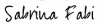 05.23.22Sabrina Guillen Fabi, MD, FAAD, FAACSDiplomat, American Board of Dermatology Diplomat, American Board of Cosmetic SurgeryVoluntary Assistant Clinical Professor in Medicine/Dermatology, University of California Associate & Associate Research DirectorGoldman Butterwick Groff Fabi & Wu, Cosmetic Laser Dermatology  